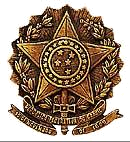 MINISTÉRIO DA EDUCAÇÃOCOORDENADORIA DE COMUNICAÇÃO SOCIALUNIVERSIDADE FEDERAL DO PIAUÍ                Campus Universitário Ministro Petrônio Portella,                     Bairro Ininga, Teresina, Piauí, Brasil; CEP 64049-550    Telefones: (86) 3215-5525/ 3215-5526E-mail: assessoriaufpi@gmail.com ou                                  comunicacao@ufpi.edu.brBOLETIMDESERVIÇONº 01 –Janeiro /2015Atos da Reitoria /2015(Janeiro/2015)Teresina, Janeiro de 2015001/1502/01Exonerar JOSÉ ALVES DE MENDONÇA FILHO, do Cargo de Direção CD-3, de Prefeito Universitário, a partir de 02.01.2015.002/1502/01Exonerar MARCOS VINICIUS NUNES SAMPAIO, do Cargo de Direção CD-4, de Coordenador de Projetos e Obras, da Prefeitura Universitária, a partir de 02.01.2015.003/1509/01Exonerar JOÃO MESSIAS FREITAS MELO, do Cargo de Direção CD-4, de Coordenador de Serviços Gerais, da Prefeitura Universitária, a partir de 02.01.2015.004/1502/01
Exonerar ELUZIRTON BARROS DE DEUS NUNES, do Cargo de Direção CD-4, de Assessor Especial do Reitor.005/1502/01Dispensar MARIA JOSÉ CARVALHO SILVA, da Função Gratificada FG-2, de Chefe da Divisão de Orçamento, da Prefeitura Universitária, a partir de 02.01.2015.006/1502/01Dispensar PEDRO JOSÉ GOMES RODRIGUES, Engenheiro Eletricista, da Função Gratificada FG-06, de Chefe de Seção de Apoio Administrativo, da Coordenação de Projetos e Obras, da Prefeitura Universitária, a partir de 02.01.2015007/1502/01Exonerar GABRIELA CELSO MELO PINHEIRO DE VASCONCELOS, do Cargo de Direção CD-4, de Assessor Especial do Reitor, a partir de 02.01.2015.008/1502/01Dispensar ÉRICA CECÍLIA DE SOUSA, da Função Gratificada FG-2, de Chefe da Divisão de Projetos, da Prefeitura Universitária, a partir de 02.01.2015009/1502/01Designar GABRIELA CELSO MELO PINHEIRO DE VASCONCELOS, para exercer o Cargo de Direção CD-3, de Prefeito Universitário, a partir de 02 de janeiro de 2015.010/1502/01Designar JOÃO MESSIAS FREITAS MELO, para exercer o Cargo de Direção CD-4, de Coordenador de Serviços Operacionais, da Prefeitura Universitária, a partir de 02.01.2015.011/1502/01Designar PEDRO JOSÉ GOMES RODRIGUES, para exercer o Cargo de Direção CD-4, de Coordenador de Manutenção Patrimonial, a partir de 02 de janeiro de 2015.012/1502/01Designar MARCOS VINICIUS NUNES SAMPAIO, para exercer o Cargo de Direção CD-4, de Coordenador de Obras e Serviços, da Prefeitura Universitária, a partir de 02.01.2015.013/1502/01Designar MARCO ANTONIO MASTRANGELO, para exercer o Cargo de Direção CD-4, de Coordenador de Projetos, da Prefeitura Universitária, a partir de 02 de janeiro de 2015.014/1502/01Designar ÉRICA CECÍLIA DE SOUSA, lotada na Prefeitura Universitária, para responder pelo Cargo de Direção CD-4, de Assessor Especial do Reitor, CASSANDRA PORTELLA FONTENELLE DE ARAUJO, no período de 05.01.2015 a 03.02.2015, por motivo de férias da titular.015/1502/01Designar AGENOR FRANCISCO ROCHA JUNIOR, para exercer a Função Gratificada FG-2, de Chefe da Divisão de Gestão Ambiental, a partir de 02 de janeiro de 2015.016/1502/01Designar MARIA JOSÉ CARVALHO SILVA, para exercer a Função Gratificada FG-2, de Chefe da Divisão de Fiscalização, da Prefeitura Universitária, a partir de 02.01.2015.017/1502/01Designar GEOVANA ALVES ROCHA VIEIRA, para exercer a Função Gratificada FG-2, de Chefe da Divisão de Arquitetura, da Prefeitura Universitária, a partir de 02.01.2015018/1502/01Designar WASHINGTON LUIS MENESES MOURA, para exercer a Função Gratificada de FG-6, de Chefe da Seção de Apoio Administrativo, da Prefeitura Universitária, a partir de 02 de janeiro de 2015.019/1506/01Designar THYAGO HENRIQUE QUEIROGA DE SOUSA, para responder Cargo de Direção CD-4 de Coordenador Administrativo/Financeiro, do Campus Senador Helvídio Nunes de Barros, na cidade de Picos – PI, no período de 26/01/2015 a 24/02/2015, por motivo de férias do titular.020/1506/01Designar LIS CARDOSO MARINHO MEDEIROS, lotada no Departamento de Biofísica e Fisiologia/CCS para exercer a Função de Coordenadora do Programa de Mestrado Profissional em Saúde da Mulher/CCS, com mandato de 2 (dois) anos, a partir de 18.12.2014021/1506/01Designar MARTA ALVES ROSAL, lotada no Departamento Materno Infantil/CCS como Subcoordenador do Programa de Mestrado Profissional em Saúde da Mulher/CCS, com mandato de 2 (dois) anos, a partir de 18.12.2014.022/1506/011. Nomear em caráter efetivo, de acordo com os artigos 9º, 10, 13 e 20, com seus incisos e parágrafos aplicáveis à espécie da Lei nº. 8.112/90, de 11.12.90, com as alterações da Lei nº. 9.527, de 10.12.97 e do artigo 6º, da Emenda Constitucional nº. 19, de 04.06.98, FERNANDA MARIA DE OLIVEIRA, para o Cargo de Psicólogo, Classe D, Padrão 1, Nível 1, em Regime de 40 (quarenta) horas semanais, para o provimento de cargos da categoria funcional de Técnico-Administrativo em Educação,  para o Campus “Ministro Reis Veloso”, na cidade de Parnaíba - PI , Código de Vaga nº.0984298.
2. A posse ocorrerá no prazo de até 30 (trinta) dias contados da publicação deste Ato no Diário Oficial da União.023/1506/01Designar TÁLITA FLORIANO DOS SANTOS, matrícula SIAPE nº. 1118302, para responder pela Função Comissionada de Coordenação de Curso, símbolo FCC, de Coordenadora do Curso de Engenharia de Produção, no período de 26.01.2015 a 25.02.2015, por motivo de férias do titular.024/1506/01Designar MARIA DO SOCORRO CAMPOS REINALDO, Bibliotecário - Documentalista, para responder pelo Cargo de Direção CD-3, de Diretor da Biblioteca Comunitária “Jornalista Carlos Castelo Branco”, no período de 05/01/2015 a 19/01/2015, por motivo de férias do titular.025/1506/01Autorizar a progressão funcional, por desempenho acadêmico, a CHISTIANE MENDES FEITOSA, lotada no Centro de Ciências da Natureza, para a Classe de Professor Associado, Nível I, a partir de 26.09.2014.026/1506/01Autorizar a progressão funcional, por desempenho acadêmico, a MARIA DO CARMO DE SOUSA BATISTA, lotada no Centro de Ciências Agrárias, para a Classe de Professor Associado, Nível IV, a partir de 25.09.2014.027/1506/01Autorizar a progressão funcional, por desempenho acadêmico, a TERESINHA DE JESUS MESQUITA QUEIROZ, lotada no Centro de Ciências Humanas e Letras, para a Classe de Professor Associado, Nível I, a partir de 14.09.2014.028/1506/01Autorizar a progressão funcional, por desempenho acadêmico, a VERA LÚCIA GOMES PRADO, lotada no Centro de Ciências da Saúde, para a Classe de Professor Associado, Nível III, a partir de 01.11.2014.029/1506/01Autorizar a progressão funcional, por desempenho acadêmico, a NELSON NERY COSTA, lotada no Centro de Ciências Humanas e Letras, para a Classe de Professor Associado, Nível I, a partir de 23.08.2014.030/1506/01Designar VERA LÚCIA GOMES PRADO, para, na condição de Decana, responder pela Função Gratificada FG-1 de Chefe do Departamento de Odontologia Restauradora, no período de 02.02.2015 a 04.03.2015, em virtude de férias do titular.031/1506/01Remover MARAISA LOPES, Professor Classe Adjunto - DE, do Campus “Professora Cinobelina Elvas”, na cidade de Bom Jesus – PI, para o Departamento de Letras/CCHL, do Campus “Ministro Petrônio Portela”, na cidade de Teresina/PI.032/1506/011. Autorizar o afastamento de IVAN SARAIVA SILVA, lotado no Departamento de Computação/CCN, no período de 23.02.2015 a 27.02.2015, a fim de participar da XXI Workshop Iberchip, a ser realizado na cidade de Montevidéu, Uruguai.  
2. Sob pena de responsabilidade administrativa, a autoridade imediatamente superior tem o encargo de comunicar a SRH, no primeiro dia útil subsequente ao término do prazo do afastamento, sobre o retorno ou ausência do servidor.033/1506/011. Nomear em caráter efetivo, de acordo com os artigos 9º, 10, 13 e 20, com seus incisos e parágrafos aplicáveis à espécie da Lei nº. 8.112/90, de 11.12.90, com as alterações da Lei nº. 9.527, de 10.12.97 e do artigo 6º, da Emenda Constitucional nº. 19, de 04.06.98, SILAS TAVARES MESQUITA, para o cargo de Assistente em Administração, Classe D, Padrão 1, Nível 1, com lotação no Campus “Senador Helvídio Nunes de Barros”, na cidade Picos/PI, Código de Vaga nº. 0331959.
2. A posse ocorrerá no prazo de até 30 (trinta) dias contados da publicação deste Ato no Diário Oficial da União034/1506/011. Nomear em caráter efetivo, de acordo com os artigos 9º, 10, 13 e 20, com seus incisos e parágrafos aplicáveis à espécie da Lei nº. 8.112/90, de 11.12.90, com as alterações da Lei nº. 9.527, de 10.12.97 e do artigo 6º, da Emenda Constitucional nº. 19, de 04.06.98, FABIO LEMOS MOTA, para o cargo de Professor de Magistério Superior, Classe A, Denominação Assistente A, Nível 1, em regime de Dedicação Exclusiva - DE, para a área de Estratégia e Organizações, com lotação no curso de Administração, do Campus “Amílcar Ferreira Sobral”, na cidade de Floriano - PI, Código de Vaga nº. 0331146.
2. A posse ocorrerá no prazo de até 30 (trinta) dias contados da publicação deste Ato no Diário Oficial da União.035/1506/01Designar ALCILENE DALÍLIA DE SOUSA, para responder pela Função Comissionada de Coordenação de Curso, símbolo FCC, de Coordenador do Curso de Sistemas de Informação, do Campus Senador Helvídio Nunes de Barros, na cidade de Picos – PI, no período de 26.01.2015 a 24.02.2015, por motivo de férias do titular.036/1506/01Designar MARIA JOSÉ CARVALHO SILVA, lotada na Prefeitura Universitária, para exercer o Cargo de Direção CD-4, de Assessor Especial do Reitor.037/1506/01Exonerar FRANCISCO ALBERTO DE BRITO MONTEIRO, do Cargo de Direção CD-4, de Assessor Especial do Reitor.038/1506/01Dispensar MARIA JOSÉ CARVALHO SILVA, da Função Gratificada FG-2, de Chefe da Divisão de Fiscalização, da Prefeitura Universitária.039/1507/01Constituir Banca Examinadora para, na forma da Lei e da Resolução nº. 039/08-CONSUN, praticar todos os atos necessários à realização de Concurso Público de Provas e Títulos, submetendo seu resultado ao exame dos órgãos competentes desta Universidade, para o provimento de vagas docentes da Carreira do Magistério do Ensino Básico, Técnico e Tecnológico, na área de Licenciatura em Educação Artística – Habilitação em Artes Plásticas e/ou Artes Visuais, do Colégio Agrícola de Floriano, na cidade de Floriano/PI, da forma como segue:
ODAILTON ARAGÃO AGUIAR – Presidente
(Departamento de Música e Artes Visuais/CCE)
ZOZILENA DE FÁTIMA FROZ COSTA – Membro
(Departamento de Música e Artes Visuais/CCE)
LÚCIA DE FÁTIMA DE ARAÚJO E SILVA COUTO – Membro 
(Departamento de Música e Artes Visuais/CCE)
ANA BEATRIZ SOUSA GOMES – (Didática) - Membro
(Departamento de Fundamentos da Educação/CCE)
NÚBIA SUELY CANEJO SAMPAIO – Suplente
(Departamento de Música e Artes Visuais/CCE)040/1507/01Designar LUCYANA OLIVEIRA BARBOSA, Assistente em Administração, para responder pelo Cargo de Direção CD-3, de Diretor de Administração Acadêmica/PREG, no período de 02.01.2015 a 19.01.2015, por motivo de afastamento da titular para tratamento da própria saúde.041/1507/01Dispensar WASHINGTON LUIS MENESES MOURA, da Função Gratificada FG-6, de Chefe da Seção de Apoio Administrativo, da Prefeitura Universitária.042/1507/01Designar CARLOS ANDRÉ PAIVA DIAS, para exercer a Função Gratificada de FG-6, de Chefe da Seção de Apoio Administrativo, da Prefeitura Universitária.043/1507/01Designar WASHINGTON LUIS MENESES MOURA, para exercer a Função Gratificada FG-2, de Chefe da Divisão de Fiscalização, da Prefeitura Universitária.044/1507/01Designar LUZIAN GIRÃO SAMPAIO, Pedagoga, lotada na Secretaria dos Conselhos Superiores, para responder pela Função Gratificada FG-1, de Assistente de Gabinete do Reitor, no período de 15.01.2015 a 13/02/2015, em virtude de férias da titular.045/1507/01Designar os Professores EDVALDO LEAL QUEIROZ e VALDECI BOSCO DOS SANTOS, como Representantes do Curso de Graduação em Ciências dos Materiais junto ao Conselho Departamental do Centro de Ciências da Natureza, a partir de 18.12.2014.046/1507/01Designar MARIA LAURA DE SOUSA SOARES FERREIRA, para responder pelo Cargo de Direção CD-4, de Coordenador de Planejamento Administrativo/PROPLAN, no período de 15.01.2015 a 29.01.2015, por motivo de férias do titular.047/1507/01Designar CLEÂNIA DA SILVA SALES, lotada no Departamento de Fundamentos da educação/CCE, para responder pela Coordenação de Reestruturação da UFPI , no período de 26.01.2015 a 24.02.2015, por motivo de férias da titular.048/1507/01Designar THIAGO MANCHINI DE CAMPOS, para responder pela Função Comissionada de Coordenação de Curso, símbolo FCC, de Coordenador do Curso de Letras, do Campus “Senador Helvídio Nunes de Barros”, na cidade de Picos/PI, no período de 26.01.2015 a 24.02.2015, em virtude de férias do titular.049/1507/011. Autorizar a renovação de cessão dos servidores da Universidade Federal do Piauí - UFPI, abaixo listados, para continuar fazendo parte do quadro de chefias do Hospital Universitário – HUPI/EBSERH, até 31.12.2015.
2. Ficam os servidores obrigados a reassumirem suas funções nesta IFES, no dia imediato ao afastamento, por qualquer motivo, da função a que se refere o item anterior.050/1507/01Dispensar FRANCISCO DE SALES ABREU, lotado no Departamento de Letras/CCHL, da Coordenação do Centro de Cultura Francesa.051/1507/01Designar ANTÔNIO RIBEIRO DA SILVA, lotado no Departamento de Letras/CCHL, como Coordenador do Centro de Cultura Francesa. 052/1507/01Designar os professores abaixo relacionados, para comporem a CPA Setorial do Centro de Ciências da Natureza, a partir de 11/12/2014, da forma como segue:
- LUIZA DE MARILAC VASCONCELOS FURTADO – Coordenadora
Representantes Docentes
- JERFFERSON CRUZ DOS SANTOS LEITE – Titular
- NAYSE MARY CALDAS SILVA – Suplente
- JANILDO LOPES DOS SANTOS LEITE – Titular
- LYA RAQUEL OLIVEIRA DOS SANTOS – Suplente
Representantes Técnicos Administrativo
- IGOR LINHARES DE ARAÚJO – Titular
- MONICA MARIA NUNES FORTES - Suplente
Representante Discente
- FRANCISVALDO DA SILVA COSTA – Titular053/1507/01Designar VIRGÍNIA DE CARVALHO CAMPOS, para responder pela Função Gratificada FG-4, de Secretária Administrativa, da Pró-Reitoria de Administração, no período de 02.01.2015 A 31.01.2015, em virtude de férias da titular.054/1507/01Designar TARIANNA LUSTOSA SANTOS, para responder pelo Cargo de Diretor de Informação e Avaliação Institucional/PROPLAN, no período de 21.01.2015 a 19.02.2015, por motivo de férias da titular.055/1508/011. Autorizar a prorrogação de afastamento de RODRIGO DE SOUSA MELO, lotado no Campus “Ministro Reis Veloso” na cidade de Parnaíba/PI, pelo período de 01 (um) ano, a partir de 21.10.2014, sendo parcial nos 05 (cinco) primeiros meses e integral nos outros 07 (sete) meses, a fim de continuar curso de Pós-Graduação em Desenvolvimento e Meio Ambiente, em nível de Doutorado, nesta Universidade Federal do Piauí e nas demais instituições que integram o doutorado associado em rede.
2. Sob pena de responsabilidade administrativa, a autoridade imediatamente superior tem o encargo de comunicar a DRH, no primeiro dia útil subseqüente ao término do prazo do afastamento, sobre o retorno ou ausência do servidor.056/1508/01No Ato da Reitoria n°. 1632/14, de 19.08.2014, referente à prorrogação de afastamento de ALGELESS MILKA PEREIRA MEIRELES DA SILVA, lotada no Campus “Ministro Reis Veloso”, na cidade de Parnaíba/PI, acrescentar a expressão: COM ÔNUS CAPES.057/1508/011. Autorizar o afastamento de MARLI CLEMENTINO GONÇALVES, lotada no Departamento de Fundamentos da Educação/CCE, pelo período de 01 (um) ano, a partir de 10.10.2014, a fim de concluir curso de Pós-Graduação em Educação, em nível de Doutorado, nesta Universidade Federal do Piauí.
2. Sob pena de responsabilidade administrativa, a autoridade imediatamente superior tem o encargo de comunicar a DRH, no primeiro dia útil subseqüente ao término do prazo do afastamento, sobre o retorno ou ausência do servidor.058/1508/011. Autorizar a prorrogação de afastamento de PATRÍCIA CHAVES COERTJENS, lotada no Campus “Ministro Reis Veloso”, na cidade de Parnaíba/PI, pelo período de 01 (um) ano, a partir de 20.12.2014, a fim de dar continuidade ao curso de Pós-Graduação em Ciências Pneumológicas, em nível de Doutorado, na Universidade Federal do Rio Grande do Sul.
2. Sob pena de responsabilidade administrativa, a autoridade imediatamente superior tem o encargo de comunicar a DRH, no primeiro dia útil subseqüente ao término do prazo do afastamento, sobre o retorno ou ausência do servidor.059/1508/011. Autorizar a prorrogação de afastamento de JEREMIAS DA SILVA LEÃO, lotado no curso de Estatística/CCN, pelo período de 01 (um) ano, a partir de 20.02.2015, a fim de dar continuidade ao curso de Pós-Graduação em Estatística, em nível de Doutorado, na Universidade de São Carlos.
2. Sob pena de responsabilidade administrativa, a autoridade imediatamente superior tem o encargo de comunicar a DRH, no primeiro dia útil subseqüente ao término do prazo do afastamento, sobre o retorno ou ausência do servidor.060/1508/011. Autorizar a prorrogação de afastamento de JEREMIAS DA SILVA LEÃO, lotado no curso de Estatística/CCN, pelo período de 01 (um) ano, a partir de 20.02.2015, a fim de dar continuidade ao curso de Pós-Graduação em Estatística, em nível de Doutorado, na Universidade de São Carlos.
2. Sob pena de responsabilidade administrativa, a autoridade imediatamente superior tem o encargo de comunicar a DRH, no primeiro dia útil subseqüente ao término do prazo do afastamento, sobre o retorno ou ausência do servidor.061/1508/011. Autorizar o afastamento de MARIA DO CARMO ALVES BOMFIM, lotada no Departamento de Fundamentos da Educação/CCE, no período de 14.01.2015 a 16.01.2015, a fim de participar do V Coloquio Internazionale de Estudios sobre Varones y Masculinidades – patriarcado em nel siglo XXI, a ser realizado na cidade de Santiago, Chile.  
2. Sob pena de responsabilidade administrativa, a autoridade imediatamente superior tem o encargo de comunicar a SRH, no primeiro dia útil subsequente ao término do prazo do afastamento, sobre o retorno ou ausência do servidor.062/1508/011. Autorizar o afastamento de MARIA AGUIDA PORFIRIO MOURA, lotada no Campus “Ministro Reis Veloso”, na cidade de Parnaíba/PI, pelo período de 01 (um) ano, a partir de 14.04.2014, a fim de iniciar curso de Pós-Graduação em Políticas Públicas, em nível de Doutorado, nesta Universidade Federal do Piauí.
2. Sob pena de responsabilidade administrativa, a autoridade imediatamente superior tem o encargo de comunicar a DRH, no primeiro dia útil subseqüente ao término do prazo do afastamento, sobre o retorno ou ausência do servidor.063/1508/011. Autorizar o afastamento de LEONARDO VICTOR DE SÁ PINHEIRO, lotado no Campus “Amílcar Ferreira Sobral” na cidade de Floriano/PI, pelo período de 01 (um) ano, a partir de 01.02.2015, a fim de iniciar curso de Pós-Graduação em Psicologia, em nível de Doutorado, na Universidade Federal do Rio Grande do Norte.
2. Sob pena de responsabilidade administrativa, a autoridade imediatamente superior tem o encargo de comunicar a DRH, no primeiro dia útil subseqüente ao término do prazo do afastamento, sobre o retorno ou ausência do servidor.064/1508/011. Autorizar o afastamento de MARGARIDA MARIA MONTEIRO VASCONCELOS, lotada no Campus “Ministro Reis Veloso” na cidade de Parnaíba/PI, pelo período de 01 (um) ano, a partir de 05.01.2015, a fim de iniciar curso de Pós-Graduação em Ciência e Tecnologia de Alimentos, em nível de Doutorado, na Universidade Laval/Canadá.
2. Sob pena de responsabilidade administrativa, a autoridade imediatamente superior tem o encargo de comunicar a DRH, no primeiro dia útil subseqüente ao término do prazo do afastamento, sobre o retorno ou ausência do servidor.065/1508/011. Autorizar o afastamento de CRISTIANO SALES DA SILVA, lotado no Campus “Ministro Reis Veloso”, na cidade de Parnaíba/PI, pelo período de 01 (um) ano, a partir de 23.12.2014, a fim de iniciar curso de Pós-Graduação em Desenvolvimento Humano e Tecnologias, em nível de Doutorado, na Universidade Estadual Paulista – Campus Rio Claro.
2. Sob pena de responsabilidade administrativa, a autoridade imediatamente superior tem o encargo de comunicar a DRH, no primeiro dia útil subseqüente ao término do prazo do afastamento, sobre o retorno ou ausência do servidor.066/1508/011. Autorizar o afastamento parcial de JAQUELINE CARVALHO E SILVA SALES, lotada no Departamento de Enfermagem/CCS, pelo período de 01 (um) ano, a partir de 10.09.2014, a fim de iniciar curso de Pós-Graduação em Enfermagem, em nível de Doutorado, nesta Universidade Federal do Piauí.
2. Sob pena de responsabilidade administrativa, a autoridade imediatamente superior tem o encargo de comunicar a DRH, no primeiro dia útil subseqüente ao término do prazo do afastamento, sobre o retorno ou ausência do servidor.067/1508/01No Ato da Reitoria n°. 2164/14, de 19.11.2014,acrescentar o membro ASCANIO WANDERLEI ABRANTES DE CARVALHO-CCE, e onde se lê: FRANCISCO WILLAMS DE ASSIS SOARES GONÇALVES (CCHL - Educação, leia-se :FRANCISCO WILLAMS DE ASSIS SOARES GONÇALVES (CCE- Educação).068/1508/01Designar DENILLE FORTES CARVALHO ROCHA, Secretário Executivo, para responder pelo Cargo de Direção CD-3, de Assessor Especial do Reitor, no período de 26.01.2015 a 24.02.2015, por motivo de férias do titular, LUIZ DE SOUSA SANTOS JÚNIOR.069/1508/01Designar SERGIO LUIZ GALAN RIBEIRO, para, na condição de Decano, responder pelo Cargo de Direção CD-2, Diretor do Centro de Ciências da Saúde, no  período de 13/01/2015 a 18/01/2015, em virtude de afastamento da titular.070/1508/01Designar FRANCISCA MARIA E SILVA, para responder pela Função Gratificada FG-4 de Secretário Administrativo do Centro de Ciências da  Saúde, no  período de 05/01/2015 a 18/01/2015, em virtude de férias do titular.071/1508/01Designar RAIMUNDO JOSÉ CUNHA ARAÚJO, Diretor Administrativo/PRAD, para responder pelo Cargo de Direção CD-2, de Pró-Reitor de Administração, no período de 07/01/2015 a 05/02/2015, em virtude de férias da titular.072/1508/011. Autorizar o afastamento de ANA LYS BEZERRA BARRADAS MINEIRO Professora Classe Adjunto - DE, lotada no Departamento de Clínica e Cirurgia Veterinária/CCA, pelo período de 03 (três) meses, a partir de 08/01/2015, a fim de realizar Estágio Pós-Doutoral como parte das atividades do Projeto “Fortalecimento de Linhas de Pesquisa da Área de Sanidade e Reprodução Animal para Consolidação do Programa de Pós-Graduação em Ciência Animal da UFPI”, que será realizado na EMBRAPA Caprinos e Ovinos, em Sobral/Ceará.
2. Sob pena de responsabilidade administrativa, a autoridade imediatamente superior tem o encargo de comunicar a DRH, no primeiro dia útil subseqüente ao término do prazo do afastamento, sobre o retorno ou ausência do servidor.073/1509/011. Autorizar cessão de ADRIANNA DE ALENCAR SETUBAL, SIAPE n°. 2573735, lotada no Departamento de Ciências Jurídicas/CCHL, para exercer o Cargo em Comissão de Chefe do Setor Jurídico, na Empresa Brasileira de Serviços Hospitalares – HUPI/EBSERH/UFPI, até 31/12/2015.
2. Fica o servidor obrigado a reassumir suas funções nesta IFES, no dia imediato ao afastamento, por qualquer motivo, da função a que se refere o item anterior.074/1509/011. Autorizar o afastamento, com ônus para esta IFES, de ENOISA PINHEIRO DOS SANTOS VERAS, lotada no Departamento de Ciências Econômicas/CCHL, no período de 01.12.2014 a 27.02.2015, a fim de realizar curso de inglês na Escola Eurocentres, em Vancouver, Canadá.  
2. Sob pena de responsabilidade administrativa, a autoridade imediatamente superior tem o encargo de comunicar a SRH, no primeiro dia útil subsequente ao término do prazo do afastamento, sobre o retorno ou ausência do servidor.075/1509/01Designar ANA CLÁUDIA CARVALHO MOURA, para responder pela Chefia da Divisão de Produção do restaurante Universitário/PRAEC, no período de 05.01.2015 a 16.01.2015, por motivo de férias da titular.076/1509/01Designar CAMILA MARIA SIMPLÍCIO REVOREDO, Nutricionista, para responder pelo Cargo de Direção, CD-4, de Coordenadora de Nutrição e Dietética, da Pró-Reitoria de Assuntos Estudantis e Comunitários, no período de 05.01.2015 a 16.01.2015, por motivo de férias da titular.077/1509/01Designar MARIZE MELO DOS SANTOS, para responder pelo Cargo de Direção CD-2, de Pró-Reitora de Assuntos Estudantis e Comunitários, no período de 20.01.2015 a 03.02.2015, por motivo de férias da titular.078/1509/01Designar MARIA LÊDA NOGUEIRA MATIAS RUFINO, Assistente em Administração, para responder pelo Cargo de Direção CD-4, de Coordenador de Formação Continuada/PREx, no período de 26.01.2015 a 14.02.2015, por motivo de férias da titular.079/1509/01Designar FERNANDO EWERTON LOPES, Assistente em Administração, lotado na Coordenadoria de Ação Comunitária e Cultural/PREx, para responder pelo Cargo de Direção CD-4, de Coordenador de Ação Comunitária e Cultural/PREx, no período de 26.01.2015 a 14.02.2015, em virtude de férias do titular.080/1509/01Designar JOÃO BATISTA DE OLIVEIRA SILVA JÚNIOR, Tradutor-Intérprete, para responder pelo Cargo de Direção CD-4, de Assessor Especial para Assuntos Internacionais, no período de 26/01/2015 a 24/02/2015, por motivo de férias da titular, BEATRIZ GAMA RODRIGUES.081/1509/01Designar MARIA BERNADETE NUNES DA SILVA MOURA, Assistente em Administração, lotada na Divisão de Almoxarifado/PRAD, para responder pelo Cargo de Direção CD-4, de Ouvidor Chefe da Ouvidoria Interna da UFPI, no período de 26.01.2015 a 24.02.2015, por motivo de férias da titular, MARYNEVES SARAIVA DE ARÊA LEÃO SOUSA.082/1509/01Designar ELIANE MARIA SARAIVA DA COSTA MENDES, para responder pelo Cargo de Direção CD-4, de Pesquisador Institucional, da Diretoria de Informação e Avaliação Institucional/PROPLAN, no período de 26.01.2015 a 24.02.2015, por motivo de férias da titular, TERESA CHRISTINA TORRES SILVA HONORIO.083/1509/01Designar CARMELITA MARIA NUNES DE SOUSA ALENCAR, para responder pelo Cargo de Direção CD-4, de Coordenadora de Cursos e Estágios não Obrigatórios/PREx, no período de 26.01.2015 a 24.02.2015, por motivo de férias da titular.084/1509/01Designar JOSÉ ABREU DA ROCHA, para responder pela Função Gratificada FG-7, de Chefe de Cozinha, do Restaurante Universitário/PRAEC, no período de 26.01.2015 a 13.02.2015, por motivo de férias do titular.085/1509/01Remover MARCOS RENATO DE OLIVEIRA, do Campus “Amílcar Ferreira Sobral”, na cidade de Floriano – PI, para a Coordenação do curso de Enfermagem do Campus “Senador Helvídio Nunes de Barros”, na cidade de Picos-PI.086/1512/01Conceder aposentadoria por invalidez, com base no art. 40, § 1º, inciso I da Constituição Federal de 1988, desde que atendido o art. 186, especialmente seus parágrafos 1º e 3º, da Lei 8.112/90 e o art. 6º-A, da EC 41/03, a FRANCISMARY FERREIRA DANTAS, matrícula SIAPE nº. 1458519, ocupante do cargo de Técnico em Enfermagem  – D 2 07, em regime de 40 horas semanais, lotada no Hospital Universitário/HU, do Quadro de Pessoal da Universidade Federal do Piauí.087/1512/01Conceder licença sem vencimento, por 03 (três anos consecutivos, nos termos do Artigo 91, da Lei n°. 8112/1990, a FERNANDO SERGIO PEREIRA DE SOUSA, Professor Classe Assistente - DE, Matrícula SIAPE n°. 1889162, lotada no Campus de Floriano-PI.    088/1512/01Designar JADER BARROZO DE CARVALHO, Assistente em Administração, para exercer a Função Gratificada FG-4 de Secretário Administrativo da PRAEC.089/1512/01Designar MARIA JOSÉ DO NASCIMENTO SILVA, Assistente em Administração, para responder pelo Cargo de Direção CD-4, de Assessor da PROPLAN, no período de 01.01.2015 a 30.01.2015, por motivo de férias do titular, SÉRGIO RODRIGO LEBRE  FERREIRA.090/1513/01Designar KEILA REJANE OLIVEIRA GOMES, lotada no Colégio Técnico de Floriano, para exercer a Função Comissionada de Coordenação de curso, FCC, de Coordenadora do Programa de Pós-Graduação em Saúde e Comunidade/CCS, com mandato de 2 (dois) anos, a partir de 06.01.2015.091/1513/01Designar MALVINA THAÍS PACHECO RODRIGUES, lotada no Colégio Técnico de Teresina, como Subcoordenadora do Programa de Pós-Graduação em Saúde e Comunidade/CCS, com mandato de 2 (dois) anos, a partir de 06.01.2015.092/1513/01Designar JOSÉ RIBEIRO DOS SANTOS JÚNIOR, lotado no Departamento de Química/CCN, para exercer a Função Comissionada de Coordenação de Curso, símbolo FCC, de Coordenador do Programa de Pós-Graduação em Biotecnologia da Rede Nordeste de Biotecnologia – RENORBIO, com mandato de 02 (dois) anos, a partir de 15.01.2015.093/1513/01Designar FERNANDA REGINA DE CASTRO ALMEIDA, lotada no Departamento de Bioquímica e Farmacologia/CCS, como Subcoordenadora do Programa de Pós-Graduação em Biotecnologia da Rede Nordeste de Biotecnologia – RENORBIO, com mandato de 02 (dois) anos, a partir de 15.01.2015.094/1513/01No Ato da Reitoria n°. 2347/14, de 17.12.2014, referente à designação de NAYRA DA COSTA SILVA, para responder pela Função Comissionada de Coordenação de Curso, símbolo FCC de Coordenação do Curso Técnico em Enfermagem do Colégio Técnico de Teresina, onde se lê: NAYRA DA COSTA SILVA; leia-se: NAYRA DA COSTA E SILVA REGO.095/1513/01No Ato da Reitoria n°. 696/13, publicado no D.O.U. de 06.05.2013, referente à nomeação de DANIELA VIEIRA CHAVES, onde se lê: Professor Classe Auxiliar; leia-se: Professor Classe Adjunto.096/1513/01Designar VALÉRIA NOGUEIRA DE ARÊA LEÃO SARMENTO, para responder pela Comissão Permanente de Licitação, no período de 05.01.2015 a 01.02.2015, em virtude de férias do titular.097/1513/011. Nomear em caráter efetivo, de acordo com os artigos 9º, 10, 13 e 20, com seus incisos e parágrafos aplicáveis à espécie da Lei nº. 8.112/90, de 11.12.90, com as alterações da Lei nº. 9.527, de 10.12.97 e do artigo 6º, da Emenda Constitucional nº. 19, de 04.06.98, GRASIELLY MUNIZ OLIVEIRA, para o cargo de Bibliotecário, Classe E, Padrão 1, nível 1,  com lotação no Campus “Senador Helvídio Nunes de Barros”, na cidade de Picos/PI,  Código de Vaga nº. 0340547.
2. A posse ocorrerá no prazo de até 30 (trinta) dias contados da publicação deste Ato no Diário Oficial da União.098/1513/01Conceder aposentadoria voluntária, com proventos integrais, nos termos do art. 3º, da EC 47/05, a VITORINO VIEIRA GOMES, matrícula SIAPE nº. 421927, ocupante do cargo de Assistente em Administração – D 4 16, lotado no Centro de Ciências Agrárias, do quadro de pessoal da Universidade Federal do Piauí.099/1513/01Constituir Banca Examinadora para, na forma da Lei e da Resolução nº. 039/08-CONSUN, praticar todos os atos necessários à realização de Concurso Público de Provas e Títulos, objeto do edital n°. 15/2014, de 05.11.2014, submetendo seu resultado ao exame dos órgãos competentes desta Universidade, para o provimento de vagas docentes da Carreira do Magistério Superior, na área de Química, em regime de Dedicação Exclusiva, dos Campi “Ministro Petrônio Portela”, “Amílcar Ferreira Sobral” e “Senador Helvídio Nunes de Barros”, da forma como segue:
JOSÉ MILTON ELIAS DE MATOS – Presidente
(Departamento de Química/CCN)
ROSA LINA GOMES DO NASCIMENTO PEREIRA DA SILVA – Membro
(Departamento de Química/CCN)
SAMUEL ANDERSON ALVES DE SOUSA – Membro
(Departamento de Química/CCN)
JANE BEZERRA DE SOUSA – (Didática) - Membro
(DMTE/CCE)
JOSELIA BORGES DE MOURA FURTADO – Suplente 
(CAFS - FLORIANO)100/1513/01Constituir Banca Examinadora para, na forma da Lei e da Resolução nº. 039/08-CONSUN, praticar todos os atos necessários à realização de Concurso Público de Provas e Títulos, objeto do edital n°. 15/2014, de 05.11.2014, submetendo seu resultado ao exame dos órgãos competentes desta Universidade, para o provimento de vagas docentes da Carreira do Magistério Superior, na área de Pedagogia, em regime de Dedicação Exclusiva, do Campus “Ministro Petrônio Portela”, da forma como segue:
ELMO DE SOUZA LIMA – Presidente
(DMTE/CCE)
ANA BEATRIZ SOUSA GOMES – Membro
(DEFE/CCE)
BÁRBARA MARIA MACÊDO MENDES – Membro
(DMTE/CCE)
ELIANA DE SOUSA ALENCAR MARQUES – (Didática) - Membro
(DMTE/CCE)
MARIA DE FÁTIMA UCHÔA DE CASTRO MACÊDO – Suplente 
(DMTE/CCE)101/1513/01Constituir Banca Examinadora para, na forma da Lei e da Resolução nº. 039/08-CONSUN, praticar todos os atos necessários à realização de Concurso Público de Provas e Títulos, objeto do edital n°. 15/2014, de 05.11.2014, submetendo seu resultado ao exame dos órgãos competentes desta Universidade, para o provimento de vagas docentes da Carreira do Magistério Superior, na área de Biologia, em regime de Dedicação Exclusiva, do Campus “Ministro Petrônio Portela”, da forma como segue:
JUCIANE VAZ REGO – Presidente
(Licenciatura em Educação do Campo/CCE)
TAMARIS GIMENEZ PINHEIRO – Membro
(CSHNB)
RÔMULO JOSÉ FONTENELE OLIVEIRA – Membro
(Licenciatura em Ciências da Natureza/CCN)
JANAINA GOMES VIANA DE SOUZA – (Didática) - Membro
(Licenciatura em Educação do Campo/CCE)
PATRÍCIA MARIA MARTINS NÁPOLES – Suplente 
(Licenciatura em Ciências da Natureza/CCN)102/1513/01Constituir Banca Examinadora para, na forma da Lei e da Resolução nº. 039/08-CONSUN, praticar todos os atos necessários à realização de Concurso Público de Provas e Títulos, objeto do edital n°. 15/2014, de 05.11.2014, submetendo seu resultado ao exame dos órgãos competentes desta Universidade, para o provimento de vagas docentes da Carreira do Magistério Superior, na área de Física, em regime de Dedicação Exclusiva, dos Campi “Amílcar Ferreira Sobral” e “Senador Helvídio Nunes de Barros”, da forma como segue:
MAICON SILVA SANTOS – Presidente
(Licenciatura em Educação do Campo/CCE)
ADRIANO SANTNA SOARES – Membro
(Licenciatura em Educação do Campo/CCE)
MÔNICA MARIA MACHADO RIBEIRO NUNES DE CASTRO – Membro
(DF/CCN)
CLEÂNIA DE SALES SILVA – (Didática) - Membro
(DEFE/CCE)
HEURISON DE SOUSA E SILVA – Suplente 
(DF/CCN)103/1513/01Constituir Banca Examinadora para, na forma da Lei e da Resolução nº. 039/08-CONSUN, praticar todos os atos necessários à realização de Concurso Público de Provas e Títulos, objeto do edital n°. 15/2014, de 05.11.2014, submetendo seu resultado ao exame dos órgãos competentes desta Universidade, para o provimento de vagas docentes da Carreira do Magistério Superior, na área de Filosofia, em regime de Dedicação Exclusiva, do Campus “Professora Cinobelina Elvas”, da forma como segue:
EDNA MARIA MAGALHÃES DO NASCIMENTO – Presidente
(DEFE/CCE)
ARIOSTO MOURA DA SILVA – Membro
(Licenciatura em Educação do Campo/CCE)
MAURÍCIO FERNANDES DA SILVA – Membro
(Licenciatura em Educação do Campo/CSHNB)
SANDRA LIMA DE VASCONCELOS – (Didática) - Membro
(DMTE/CCE)
JOSÉ RENATO DE ARAÚJO SOUSA – Suplente 
(DEFE/CCE)104/1513/01Constituir Banca Examinadora para, na forma da Lei e da Resolução nº. 039/08-CONSUN, praticar todos os atos necessários à realização de Concurso Público de Provas e Títulos, objeto do edital n°. 15/2014, de 05.11.2014, submetendo seu resultado ao exame dos órgãos competentes desta Universidade, para o provimento de vagas docentes da Carreira do Magistério Superior, na área de Sociologia, em regime de Dedicação Exclusiva, dos Campi “Ministro Petrônio Portela”, “Amílcar Ferreira Sobral”, “Senador Helvídio Nunes de Barros” e “Professora Cinobelina Elvas”, da forma como segue:
FRANCISCO WILLIAMS DE ASSIS SOARES GONÇALVES – Presidente
(DEFE/CCE)
MARIA DO SOCORRO BORGES – Membro
(DEFE/CCE)
ORIANA CHAVES DE OLIVEIRA PAZ – Membro
JOÃO EVANGELISTA NEVES ARAÚJO – (Didática) - Membro
(DEFE/CCE)
GERALDO DO NASCIMENTO CARVALHO – Suplente 
(CAFS)105/1513/01Constituir Banca Examinadora para, na forma da Lei e da Resolução nº. 039/08-CONSUN, praticar todos os atos necessários à realização de Concurso Público de Provas e Títulos, objeto do edital n°. 15/2014, de 05.11.2014, submetendo seu resultado ao exame dos órgãos competentes desta Universidade, para o provimento de vagas docentes da Carreira do Magistério Superior, na área de Pedagogia, em regime de Dedicação Exclusiva, dos Campi  “Amílcar Ferreira Sobral”, “Senador Helvídio Nunes de Barros” e “Professora Cinobelina Elvas”, da forma como segue:
JOSÉLIA MARIA DA SILVA FARIAS – Presidente
(DEFE/CCE)
LAURO ARAÚJO MOTA – Membro
(CSHNB)
SIMONE BATISTAVIEIRA – Membro
(CSHNB)
HELOIZA RIBEIRO DE SENA MONTEIRO – (Didática) - Membro
(DMTE/CCE)
LEONARDO JOSÉ FREIRE CABÓ – Suplente 
(CAFS)106/1513/01Constituir Banca Examinadora para, na forma da Lei e da Resolução nº. 039/08-CONSUN, praticar todos os atos necessários à realização de Concurso Público de Provas e Títulos, objeto do edital n°. 15/2014, de 05.11.2014, submetendo seu resultado ao exame dos órgãos competentes desta Universidade, para o provimento de vagas docentes da Carreira do Magistério Superior, na área de Biologia, em regime de Dedicação Exclusiva, dos Campi “Amílcar Ferreira Sobral” e “Senador Helvídio Nunes de Barros” da forma como segue:
DANIEL COSTA FORTIE – Presidente
(CAFS)
PAULO VICTOR DE OLIVEIRA – Membro
(CSHNB)
ANA EMILIA QUEZADO DE FIGUEIREDO – Membro
(CAFS)
LUCIA HELENA BEZERRA FERREIRA – (Didática) - Membro
(DMTE/CCE)
MICHELLI FERREIRA DOS SANTOS – Suplente 
(CSHNB)107/1513/01Designar LUIS ALFREDO PINHEIRO LEAL NUNES, para responder pela Chefia do Laboratório de Análise de Solos/CCA, no período de janeiro de 2015 a dezembro de 2015, por motivo de afastamento do titular.108/1513/01Designar LUIS ALFREDO PINHEIRO LEAL NUNES, para responder pela Chefia do Laboratório de Análise de Solos/CCA, no período de janeiro de 2015 a dezembro de 2015, por motivo de afastamento do titular.109/1513/01Designar JOSÉ MARIA FREITAS MEDEIROS, para responder pela Função Gratificada FG-2, de Chefe da Divisão de Transportes, da Coordenação de Serviços Operacionais/PREUNI, no período de 05.01.2015 a 03.02.2015, por motivo de férias do titular.110/1513/01Designar JOSÉ ANTÔNIO RAMOS DA COSTA FILHO, para responder pela Função Gratificada FG-2, de Chefe da Divisão de Manutenção Predial e Mobiliário, da Coordenação de Serviços Operacionais/PREUNI, no período de 05.01.2015 a 03.02.2015, por motivo de férias do titular.111/1513/01Conceder progressão por CAPACITAÇÃO PROFISSIONAL aos servidores técnico-administrativos desta IFES,constantes do Anexo deste Ato,cujos efeitos financeiros retroagem às respectivas datas.112/1513/01Conceder INCENTIVO À QUALIFICAÇÃO aos servidores técnico-administrativos desta IFES,constantes do Anexo deste Ato,conforme os percentuais estabelecidos cujos efeitos retroagem às respectivas datas.113/1513/01Conceder progressão  funcional por MÉRITO PROFISSIONAL aos servidores técnico-administrativos desta IFES,constantes do Anexo deste Ato,cujos efeitos financeiros retroagem às respectivas datas.114/1514/01No Ato da Reitoria n°. 78/15, de 09.01.2015, referente à designação de MARIA LÊDA NOGUEIRA MATIAS RUFINO, para responder pelo Cargo de Direção CD-4, de Coordenador de Formação Continuada/PREx, onde se lê: no período de 26.01.2015 a 14.02.2015; leia-se: no período de 26.01.2015 a 24.02.2015.115/1514/01Tornar sem efeito o Ato da Reitoria nº. 44/15, de 07/01/2015, referente à designação de LUZIAN GIRÃO SAMPAIO, para responder pela Função FG-1, de Assistente de Gabinete do Reitor,  no período de 15/01/2015 a 13/02/2015.116/1514/01Designar LUZIAN GIRÃO SAMPAIO, Pedagoga, lotada na Secretaria dos Conselhos Superiores, para responder pela Função Gratificada FG-1, de Assistente de Gabinete do Reitor, no período de 26.01.2015 a 13/02/2015, em virtude de férias da titular.117/1515/01Editar a anexa relação consolidada das estruturas organizacionais da UFPI,vigente nesta data:- considerando a necessidade da UFPI promover o seu cadastramento junto ao denominado "Novo SIORG" e as Resoluções dos Colegiados competentes que criaram, implantaram e alteraram as Unidades Organizacionais da Universidade;118/1515/01Tornar sem efeito o Ato da Reitoria nº. 52/15, de 07/01/2015, referente à composição da CPA Setorial do Centro de Ciências da Natureza119/1515/01Designar os professores abaixo relacionados, para comporem a CPA Setorial do Centro de Ciências da Natureza, a partir de 11/12/2014, da forma como segue:
- LUIZA DE MARILAC VASCONCELOS FURTADO – Coordenadora
Representantes Docentes
- JEFFERSON CRUZ DOS SANTOS LEITE – Titular
- NAISE MARY CALDAS SILVA – Suplente
- JANILDO LOPES MAGALHÃES – Titular
- LYA RAQUEL OLIVEIRA DOS SANTOS – Suplente
Representantes Técnicos Administrativo
- IGOR LINHARES DE ARAÚJO – Titular
- MONICA MARIA NUNES FORTES - Suplente
Representante Discente
- FRANCISVALDO DA SILVA COSTA – Titular.120/1515/01No Ato da Reitoria n°. 1600/14, de 12.08.2014, referente à designação de RENATO GERMANO REIS NUNES, como Coordenador do Mestrado Nacional Profissional em Ensino de Física/CCN, acrescentar a expressão: para exercer Função Comissionada de Coordenação de curso, símbolo FCC.121/1515/01Conceder, em decorrência do falecimento de LEÔNIDAS ANTONIO DEOLINDO, Matrícula SIAPE nº. 0421847, ex-servidor, Pensão Vitalícia integral a MARIA DO CARMO BONFIM DEOLINDO, viúva, com base no art. 40, da Constituição Federal, nos arts. 217, I “a”, 218 da Lei nº. 8.112/90 e no art. 2º, I da Lei 10.887/04.122/1515/01Conceder, em decorrência do falecimento de NILSON RODRIGUES DE CARVALHO, Matrícula SIAPE nº. 0422642, inativo, Pensão Vitalícia integral a ROSÁLIA MARIA DA SILVA, viúva, com base no art. 40, da Constituição Federal, nos arts. 217, I “C”, 218 da Lei nº. 8.112/90 e no art. 2º, I da Lei 10.887/04.123/1515/011. Nomear em caráter efetivo, de acordo com os artigos 9º, 10, 13 e 20, com seus incisos e parágrafos aplicáveis à espécie da Lei nº. 8.112/90, de 11.12.90, com as alterações da Lei nº. 9.527, de 10.12.97 e do artigo 6º, da Emenda Constitucional nº. 19, de 04.06.98, DANIELA BANDEIRA DE CARVALHO, para o cargo de Professor do Magistério Superior, Classe A, Denominação Adjunto - A, Nível 1, em regime de Dedicação Exclusiva – DE, para a área de Estatística, com lotação na Coordenação do Curso de Bacharelado em Estatística/CCN, do Campus Ministro Petrônio Portela, Código de Vaga nº. 0924721.
2. A posse ocorrerá no prazo de até 30 (trinta) dias contados da publicação deste Ato no Diário Oficial da União.124/1515/011. Nomear em caráter efetivo, de acordo com os artigos 9º, 10, 13 e 20, com seus incisos e parágrafos aplicáveis à espécie da Lei nº. 8.112/90, de 11.12.90, com as alterações da Lei nº. 9.527, de 10.12.97 e do artigo 6º, da Emenda Constitucional nº. 19, de 04.06.98, ÉVERTON ALMEIDA PEREIRA, para o cargo de Médico Veterinário, Classe E, Padrão 1, nível 1, com lotação no Campus “Professora Cinobelina Elvas”, Bom Jesus/PI, Código de Vaga nº. 0987170.
2. A posse ocorrerá no prazo de até 30 (trinta) dias contados da publicação deste Ato no Diário Oficial da União.125/1515/01Designar LUCIA CRISTINA DOS SANTOS ROSA, para exercer a Função Gratificada, FG-1, de Chefe do Departamento de Serviço Social, do Centro de Ciências Humanas e Letras, com mandato de 02 (dois) anos, a partir de 22.12.2014.126/1515/01Designar IOLANDA CARVALHO FONTENELE, como Subchefe do Departamento de Serviço Social, do Centro de Ciências Humanas e Letras, com mandato de 02 (dois) anos, a partir de 22.12.2014.127/1515/011. Designar os servidores GEORGE WELLINGTON LOPES DA SILVA – Assistente em Administração, PAULO RICARDO FIRMIANO DA CUNHA – Assistente em Administração e LÚCIA DE FÁTIMA DA LUZ COELHO - Assistente em Administração, para, sob a presidência do primeiro, constituírem Comissão Permanente de Licitação desta Fundação, com mandado de 01 (um) ano, a partir de 31.01.2015.
   2. Designar os servidores MARIA LARA CRISTINA SANTOS DE MACEDO –Administrador, VALÉRIA NOGUEIRA DE AREA LEÃO SARMENTO - Administrador, DANIELLE ALVES DA SILVA – Técnico em Contabilidade e LAYZIANNA MARIA SANTOS LIMA – Assistente em Administração, como membros suplentes da referida Comissão, com a finalidade de substituir qualquer um dos membros acima designados, em suas faltas e impedimentos.
   3. Nas faltas e impedimentos do Presidente da Comissão, assumirá a presidência o servidor PAULO RICARDO FIRMIANO DA CUNHA.
   4. O presidente deverá comunicar, por escrito, aos demais membros da Comissão, data, local e hora de abertura das licitações.
   5. A presente Comissão encarregar-se-á de todas as licitações da Fundação, exceto as referentes a obras.      128/1515/011. Autorizar o afastamento parcial de CHRYSTIANY PLÁCIDO DE BRITO VIEIRA, lotada no Departamento de Enfermagem/CCS, pelo período de 01 (um) ano, a partir de 10.09.2014, a fim de iniciar curso de Pós-Graduação em Enfermagem, nível de Doutorado, nesta IFES. 
2. Sob pena de responsabilidade administrativa, a autoridade imediatamente superior tem o encargo de comunicar a DRH, no primeiro dia útil subseqüente ao término do prazo do afastamento, sobre o retorno ou ausência do servidor.129/1515/011. Autorizar o afastamento de FRANCISCO DE ASSIS DA SILVA MOTA, lotado no curso de Engenharia de Produção/CT, por 01 (um) ano, a partir de 01.02.2015, a fim de iniciar curso de Pós-Graduação em Engenharia de Teleinformática, nível de Doutorado, na Universidade Federal do Ceará. 
2. Sob pena de responsabilidade administrativa, a autoridade imediatamente superior tem o encargo de comunicar a DRH, no primeiro dia útil subseqüente ao término do prazo do afastamento, sobre o retorno ou ausência do servidor.130/1515/011. Autorizar o afastamento de TERESINHA DE JESUS ARAUJO MAGALHAES NOGUEIRA, lotada no Departamento de Métodos e Técnicas de Ensino/CCE, no período de 01.10.2014 a 30.03.2015, a fim de concluir o curso de Pós-Graduação em Educação, nível de Doutorado, nesta IFES. 
2. Sob pena de responsabilidade administrativa, a autoridade imediatamente superior tem o encargo de comunicar a DRH, no primeiro dia útil subseqüente ao término do prazo do afastamento, sobre o retorno ou ausência do servidor.131/1515/011. Autorizar o afastamento de HELIO CAVALCANTI ALBUQUERQUE NETO, lotado no Curso de Engenharia de Produção/CT, pelo período de 01 (um) ano, a partir de 02.02.2015, a fim de iniciar curso de Pós-Graduação em Segurança e Saúde Ocupacionais, nível de Doutorado, na Universidade do Porto, em Portugal. 
2. Sob pena de responsabilidade administrativa, a autoridade imediatamente superior tem o encargo de comunicar a DRH, no primeiro dia útil subseqüente ao término do prazo do afastamento, sobre o retorno ou ausência do servidor.132/1515/01Designar SILVANA SANTIAGO DA ROCHA, para exercer a Função Gratificada FG-1 de Chefe do Departamento de Enfermagem/CCS, com mandato de 02 (dois) anos, a partir de 24.01.2015.133/1515/01Designar ELAINE CRISTINA CARVALHO MOURA, como Subchefe do Departamento de Enfermagem/CCS, com mandato de 02 (dois) anos, a partir de 24.01.2015.134/1515/01Designar TIAGO BARBOSA SOUZA, para exercer a Função Comissionada de Coordenação de Curso, símbolo FCC, de Coordenador do Curso de Letras Estrangeiras, do Centro de Ciências Humanas e Letras, até o término do seu mandato.135/1515/01Designar AIRTON SAMPAIO DE ARAÚJO para, na condição de Decano, exercer interinamente a Função Comissionada de Coordenação de Curso, símbolo FCC, de Coordenador do Curso de Letras Vernáculas, do Centro de Ciências Humanas e Letras, até que se realizem eleições no prazo regimental.136/1515/01Designar SÁVIO BRAGA CASTELO BRANCO, para responder pelo Cargo de Direção CD-4, de Coordenador de Programas e Projetos de Extensão/CPPEX, no período de 26.01.2015 a 09.02.2015, em virtude de férias do titular.137/1515/01Designar MARCELO CAMPOS RODRIGUES, para responder pelo Cargo de Direção CD-4, de Diretor do Hospital Veterinário Universitário/UFPI, no período de 26.01.2015 a 24.02.2015, por motivo de férias do titular.138/1515/01Designar PRISCILA DE SOUZA LUZ, Assistente em Administração, lotada na Secretaria Administrativa do Gabinete do Reitor, para responder pela Função Gratificada FG-1, de Assistente da Reitoria, no período de 05.01.2015 a 01/02/2015, em virtude de férias do titular.139/1515/01Designar GEOVANA ALVES ROCHA VIEIRA, para exercer a Função Gratificada FG-2, de Chefe da Divisão de Arquitetura, da Prefeitura Universitária, a partir de 02.01.2015140/1515/01Dispensar FAUSTON NEGREIROS, da condição de Representante Docente do Campus “Amílcar Ferreira Sobral”, junto ao Conselho de Ensino, Pesquisa e Extensão – CEPEx, com mandato de 02 (dois) anos.141/1515/01Designar DANIEL COSTA FORTIER, como Representante Docente do Campus “Amílcar Ferreira Sobral”, junto ao Conselho de Ensino, Pesquisa e Extensão – CEPEx, com mandato de 02 (dois) anos142/1515/01Conceder aposentadoria voluntária, com proventos integrais, nos termos do art. 3º, da EC 47/05, a FRANCISCO DAS CHAGAS DE OLIVEIRA CARDOSO, matrícula SIAPE nº. 423089, ocupante do cargo de Professor do Magistério Superior, Classe Adjunto Nível 4, com Mestrado, em regime de Dedicação Exclusiva, lotado no Departamento de Estruturas/Centro de Tecnologia, do quadro de pessoal da Universidade Federal do Piauí.143/1515/01Dispensar DOMINGAS RIBEIRO DE ARAÚJO FERNANDES, da Função Gratificada FG-7, de Chefe da Seção de Telefonia do Gabinete.144/1515/01Dispensar ANGELA MARCILIA ARAÚJO TABATINGA, da Função Gratificada FG-7, de Secretaria do Diretor do Centro de Ciências da Natureza.145/1515/01Dispensar CONCEIÇÃO DE FÁTIMA MUNIZ CHAVES, da Função Gratificada FG-7, de Secretaria Administrativa do Centro de Ciências Agrárias.146/1515/01Dispensar ANA MARIA ALVES DE MENDONÇA SOUSA, da Função Gratificada FG-7, de Chefe do Serviço de Protocolo do Gabinete.147/1515/01Designar GUSTAVO CARDOSO TELES DODTH, Assistente em Administração, para responder pela Função Gratificada FG-2, de Chefe da Divisão de Pagamentos de Inativos e Pensionistas/SRH, no período de 16.01.2015 a 14.02.2015, por motivo de férias do titular.                               148/1519/01Nomear VIRGOLINO DA SILVA COELHO NETO, para exercer o Cargo de Direção CD-4, de Procurador Chefe Adjunto, da Procuradoria Federal junto a UFPI.149/1519/01Designar CRISTIANE DE ALMEIDA NASCIMENTO, para exercer a Função Comissionada de Coordenação de Curso, símbolo FCC, de Coordenador do Curso de Ciências Biológicas, do Campus “Professora Cinobelina Elvas”, com mandato de 02 (dois) anos, a partir de 20.01.2015. 150/1519/01Designar SILVOKLEIO DA COSTA SILVA, como Subcoordenador do Curso de Ciências Biológicas, do Campus “Professora Cinobelina Elvas”, com mandato de 02 (dois) anos, a partir de 20.01.2015. 151/1520/011. Nomear em caráter efetivo, de acordo com os artigos 9º, 10, 13 e 20, com seus incisos e parágrafos aplicáveis à espécie da Lei nº. 8.112/90, de 11.12.90, com as alterações da Lei nº. 9.527, de 10.12.97 e do artigo 6º, da Emenda Constitucional nº. 19, de 04.06.98, ANGELICA COELHO FONTES, para o cargo de Assistente em Administração, Classe D, Padrão 1, Nível 1, com lotação no Campus “Senador Helvídio Nunes de Barros”, na cidade Picos/PI, Código de Vaga nº. 0331917.
2. A posse ocorrerá no prazo de até 30 (trinta) dias contados da publicação deste Ato no Diário Oficial da União.152/1520/011. Nomear em caráter efetivo, de acordo com os artigos 9º, 10, 13 e 20, com seus incisos e parágrafos aplicáveis à espécie da Lei nº. 8.112/90, de 11.12.90, com as alterações da Lei nº. 9.527, de 10.12.97 e do artigo 6º, da Emenda Constitucional nº. 19, de 04.06.98, MÁRCIO DENIS MEDEIROS MASCARENHAS, para o cargo de Professor do Magistério Superior, Classe A, Denominação Assistente - A, Nível 1, habilitado em Concurso Público de Provas e Títulos, em regime de Dedicação Exclusiva – DE, na área de Saúde Coletiva, com lotação no Departamento de Medicina Comunitária/CCS, Código de Vaga nº. 0926534.
2. A posse ocorrerá no prazo de até 30 (trinta) dias contados da publicação deste Ato no Diário Oficial da União.153/1520/01Designar FRANCISCO JOSÉ DE SOUZA MASCARENHAS, para exercer a Função Gratificada FG-1, de Chefe do Departamento de Estruturas/CT, com mandato de 02 (dois) anos, a partir de 21.01.2015. 154/1520/01Designar MARIA DE LOURDES TEIXEIRA MOREIRA, como Subchefe do Departamento de Estruturas/CT, com mandato de 02 (dois) anos, a partir de 21.01.2015.155/1520/01Tornar sem efeito o Ato da Reitoria nº. 2409/14, de 23.12.2014, publicado D.O.U. de 24.12.2014, referente à nomeação de LARISSA GOMES DE MENEZES SILVA, para o Cargo de Assistente em Administração, Código de Vaga nº.0332224, em virtude de desistência expressa à fl. 03, do Processo em epígrafe156/1520/01Designar MARIA FRANCINETE DAMASCENO, lotada no Colégio Agrícola de Floriano, como Coordenadora do Polo Associado da Universidade Aberta do Brasil (UAB)/UFPI, da cidade de Floriano/PI, a partir de 01.01.2015.157/1520/01Designar ELNORA MARIA GONDIM MACHADO LIMA, lotada no Departamento de Filosofia/CCHL, como Coordenadora do Curso de Filosofia/Ead/CEAD/UFPI, a partir de 01.12.2014.158/1520/01Dispensar ZORAIDA MARIA LOPES FEITOSA, lotada no Departamento de Filosofia/CCHL, da condição de Coordenadora do Curso de Filosofia/Ead/CEAD/UFPI, a partir de 26.11.2014.159/1520/01Autorizar a progressão funcional, por desempenho acadêmico, a PAULO ROBERTO RAMALHO SILVA, lotado no Centro de Ciências Agrárias, para a Classe de Professor Associado, Nível III, a partir de 30.03.2013.160/1520/01Designar FÁBIO LEONARDO CASTELO BRANCO BRITO, para responder pela Função Comissionada de Coordenação de Curso, símbolo FCC, de Coordenador do curso de História, do Campus Senador Helvídio Nunes de Barros, na cidade de Picos – PI, com mandato de 02 (dois) anos, a partir de 06.01.2015.161/1520/01Designar CARLA SILVINO DE OLIVEIRA, como Subcoordenadora do curso de História, do Campus Senador Helvídio Nunes de Barros, na cidade de Picos – PI, com mandato de 02 (dois) anos, a partir de 06.01.2015.162/1520/01Tornar sem efeito o Ato da Reitoria nº. 2317/14, de 12.12.2014, referente à designação de MARIA ROSÁLIA RIBEIRO BRANDIM, para responder pelo Cargo de Direção CD-2, de Pró-Reitora de Ensino de Graduação.163/1520/01Designar FRANCISCO ANTÔNIO MATOS LIMA, Fotogravador, para responder pelo Cargo de Direção, CD – 4, Coordenador da Gráfica Universitária, no período de 26.01.2015 a 24.02.2015.164/1520/011. Autorizar o afastamento de MARCOS ANTÔNIO ALVES PEREIRA, lotado no Campus “Amílcar Ferreira Sobral”, na cidade de Floriano/PI, pelo período de 01 (um) ano, a partir de 01.03.2015, a fim de iniciar curso de Pós-Graduação em Estatística, nível de Doutorado, na Universidade federal de São Carlos 
2. Sob pena de responsabilidade administrativa, a autoridade imediatamente superior tem o encargo de comunicar a DRH, no primeiro dia útil subseqüente ao término do prazo do afastamento, sobre o retorno ou ausência do servidor.165/1520/011. Nomear em caráter efetivo, de acordo com os artigos 9º, 10, 13 e 20, com seus incisos e parágrafos aplicáveis à espécie da Lei nº. 8.112/90, de 11.12.90, com as alterações da Lei nº. 9.527, de 10.12.97 e do artigo 6º, da Emenda Constitucional nº. 19, de 04.06.98, KELSON FERNANDES SILVA, para o Cargo de Técnico em Tecnologia da Informação, Classe D, Padrão 1, Nível 1, em Regime de 40 (quarenta) horas semanais, para o provimento de cargos da categoria funcional de Técnico-Administrativo em Educação,  com lotação no Núcleo de Tecnologia da Informação – NTI,  Código de Vaga nº. 0904264.
2. A posse ocorrerá no prazo de até 30 (trinta) dias contados da publicação deste Ato no Diário Oficial da União.166/1520/01Remover KEILA REJANE OLIVEIRA GOMES, Professor do Ensino Básico, Técnico e Tecnológico – DE, do Colégio Técnico de Floriano – PI, para o Colégio Técnico de Teresina - PI167/1520/011. No Ato da Reitoria n°. 102/15, referente à constituição de Banca Examinadora, onde se lê: MAICON SILVA SANTOS, leia-se: MAYCON SILVA SANTOS; e onde se lê: ADRIANO SANTNA SOARES, leia-se: ADRIANO SANTANA SOARES;
2. No Ato da Reitoria n°. 106/15, referente à constituição de Banca Examinadora, onde se lê: DANIEL COSTA FORTIE, leia-se: DANIEL COSTA FORTIER; 168/1520/011. Tornar sem efeito o Ato da Reitoria nº. 99/14, de 13.01.2015, referente à constituição de Banca Examinadora de Concurso Público para o provimento de vagas docentes da Carreira do Magistério, na área de Química.
2. Tornar sem efeito o Ato da Reitoria nº. 100/14, de 13.01.2015, referente à constituição de Banca Examinadora de Concurso Público para o provimento de vagas docentes da Carreira do Magistério, na área de Pedagogia.
3. Tornar sem efeito o Ato da Reitoria nº. 104/14, de 13.01.2015, referente à constituição de Banca Examinadora de Concurso Público para o provimento de vagas docentes da Carreira do Magistério, na área de Sociologia.
4. Tornar sem efeito o Ato da Reitoria nº. 105/14, de 13.01.2015, referente à constituição de Banca Examinadora de Concurso Público para o provimento de vagas docentes da Carreira do Magistério, na área de Pedagogia.169/1520/01Constituir Banca Examinadora para, na forma da Lei e da Resolução nº. 039/08-CONSUN, praticar todos os atos necessários à realização de Concurso Público de Provas e Títulos, objeto do edital n°. 15/2014, de 05.11.2014, submetendo seu resultado ao exame dos órgãos competentes desta Universidade, para o provimento de vagas docentes da Carreira do Magistério Superior, na área de Pedagogia, em regime de Dedicação Exclusiva, do Campus “Ministro Petrônio Portela”, da forma como segue:
ELMO DE SOUZA LIMA – Presidente
(DMTE/CCE)
ANA BEATRIZ SOUSA GOMES – Membro
(DEFE/CCE)
ELIANA DE SOUSA ALENCAR MARQUES – Membro
(DMTE/CCE)
MARIA DE FÁTIMA UCHÔA DE CASTRO MACÊDO - (Didática) – Membro 
(DMTE/CCE)
CLEÂNIA DA SILVA SALES – Suplente
(DMTE/CCE)170/1520/01Constituir Banca Examinadora para, na forma da Lei e da Resolução nº. 039/08-CONSUN, praticar todos os atos necessários à realização de Concurso Público de Provas e Títulos, objeto do edital n°. 15/2014, de 05.11.2014, submetendo seu resultado ao exame dos órgãos competentes desta Universidade, para o provimento de vagas docentes da Carreira do Magistério Superior, na área de Sociologia, em regime de Dedicação Exclusiva, dos Campi “Ministro Petrônio Portela”, “Amílcar Ferreira Sobral”, “Senador Helvídio Nunes de Barros” e “Professora Cinobelina Elvas”, da forma como segue:
FRANCISCO WILLIAMS DE ASSIS SOARES GONÇALVES – Presidente
(DEFE/CCE)
MARIA DO SOCORRO BORGES – Membro
(DEFE/CCE)
ORIANA CHAVES DE OLIVEIRA PAZ – Membro
BARBARA MARIA MACEDO MENDES – (Didática) - Membro
(DEFE/CCE)
GERALDO DO NASCIMENTO CARVALHO – Suplente 
(CAFS)171/1520/01Constituir Banca Examinadora para, na forma da Lei e da Resolução nº. 039/08-CONSUN, praticar todos os atos necessários à realização de Concurso Público de Provas e Títulos, objeto do edital n°. 15/2014, de 05.11.2014, submetendo seu resultado ao exame dos órgãos competentes desta Universidade, para o provimento de vagas docentes da Carreira do Magistério Superior, na área de Química, em regime de Dedicação Exclusiva, dos Campi “Ministro Petrônio Portela”, “Amílcar Ferreira Sobral” e “Senador Helvídio Nunes de Barros”, da forma como segue:
ROSA LINA GOMES DO NASCIMENTO PEREIRA DA SILVA – Presidente
(Departamento de Química/CCN)
SAMUEL ANDERSON ALVES DE SOUSA – Membro
(Departamento de Química/CCN)
JANE BEZERRA DE SOUSA – (Didática) - Membro
(DMTE/CCE)
HERBERT DE SOUSA BARBOSA – Membro
(Departamento de Química/CCN)
ANA LÚCIA NUNES FALCÃO DE OLIVEIRA – Suplente 
(Departamento de Química/CCN)172/1520/01Constituir Banca Examinadora para, na forma da Lei e da Resolução nº. 039/08-CONSUN, praticar todos os atos necessários à realização de Concurso Público de Provas e Títulos, objeto do edital n°. 15/2014, de 05.11.2014, submetendo seu resultado ao exame dos órgãos competentes desta Universidade, para o provimento de vagas docentes da Carreira do Magistério Superior, na área de Pedagogia, em regime de Dedicação Exclusiva, dos Campi  “Amílcar Ferreira Sobral”, “Senador Helvídio Nunes de Barros” e “Professora Cinobelina Elvas”, da forma como segue:
JOSÉLIA MARIA DA SILVA FARIAS – Presidente
(DEFE/CCE)
BALTAZAR CAMPOS CORTEZ – Membro
(DEFE/CCE)
SIMONE BATISTAVIEIRA – Membro
(CSHNB)
HELOIZA RIBEIRO DE SENA MONTEIRO – (Didática) - Membro
(DMTE/CCE)
LEONARDO JOSÉ FREIRE CABÓ – Suplente 
(CAFS)173/1521/01No Ato da Reitoria n°. 2140/14,  de 13.11.2014, referente à concessão de Láurea Universitária, onde se lê: AUGUSTO CÉSAR ANTUNES DE ARAÚJO FILHO; leia-se: AUGUSTO CEZAR ANTUNES DE ARAUJO FILHO.174/1521/01Conceder, em decorrência do falecimento de SANCHO JOSÉ DE ARAÚJO, Matrícula SIAPE nº. 1167334, ex-servidor, Pensão Vitalícia a MARIA DE FÁTIMA AMORIM AGUIAR, viúva, na forma do art. 2º, I, da Lei 10.887/04 e art. 217, I, “a”, da Lei 8.112/90, e Pensão Temporária a ALEXANDRA AMORIM DE ARAÚJO, filha, na forma do art. 217, II, “a”, da Lei 8.112/90.175/1521/01Conceder, em decorrência do falecimento de SANCHO JOSÉ DE ARAÚJO, Matrícula SIAPE nº. 1167334, ex-servidor, Pensão Vitalícia a MARIA DE FÁTIMA AMORIM AGUIAR, viúva, na forma do art. 2º, I, da Lei 10.887/04 e art. 217, I, “a”, da Lei 8.112/90, e Pensão Temporária a ALEXANDRA AMORIM DE ARAÚJO, filha, na forma do art. 217, II, “a”, da Lei 8.112/90.176/1521/01Designar MÁRCIA PAULA OLIVEIRA FARIAS, para responder pela Função Comissionada de Coordenação de Curso, símbolo FCC, de Coordenador do Curso de Medicina Veterinária, do Campus “Professora Cinobelina Elvas”, no período de 19.01.2015 a 24.02.2015, em virtude de férias do titular.177/1521/011. Nomear em caráter efetivo, de acordo com os artigos 9º, 10, 13 e 20, com seus incisos e parágrafos aplicáveis à espécie da Lei nº. 8.112/90, de 11.12.90, com as alterações da Lei nº. 9.527, de 10.12.97 e do artigo 6º, da Emenda Constitucional nº. 19, de 04.06.98, VANESSA CASTELO BRANCO MACAMBIRA, para o cargo de Assistente em Administração, Classe D, Padrão 1, Nível 1, com lotação no Departamento de Educação Física/CCS, do Campus “Ministro Petrônio Portela”, na cidade Teresina/PI, Código de Vaga nº. 0697201.
2. A posse ocorrerá no prazo de até 30 (trinta) dias contados da publicação deste Ato no Diário Oficial da União.178/1521/01Designar MARIA CRISTINA DE TÁVORA SPARANO, como Representante Docente de Filosofia, junto ao Conselho Departamental do Centro de Ciências Humanas e Letras, com mandato de 02 (dois) anos, a partir de 12.01.2015.179/1521/01Designar DARKYANA FRANCISCA IBIAPINA, Técnico em Assuntos Educacionais, para responder pelo Cargo de Direção CD-4, de Coordenador de Currículo/PREG, no período de 26.01.2015 a 24.02.2015, por motivo de férias da titular.180/1521/011. Nomear em caráter efetivo, de acordo com os artigos 9º, 10, 13 e 20, com seus incisos e parágrafos aplicáveis à espécie da Lei nº. 8.112/90, de 11.12.90, com as alterações da Lei nº. 9.527, de 10.12.97 e do artigo 6º, da Emenda Constitucional nº. 19, de 04.06.98, ALDO RHAK ALVES ALEXANDRE, para o cargo de Assistente em Administração, Classe D, Padrão 1, Nível 1, com lotação no Campus “Senador Helvídio Nunes de Barros”, na cidade Picos/PI, Código de Vaga nº. 0697117.
2. A posse ocorrerá no prazo de até 30 (trinta) dias contados da publicação deste Ato no Diário Oficial da União.181/1521/011. No Ato da Reitoria n°. 2230/14, publicado no DOU de 28.11.2014, referente à nomeação, onde se lê: Augusto Cesar Vasconcelos de Freitas; leia-se: Augusto Cezar Vasconcelos de Freitas Junior.
2. No Ato da Reitoria n°. 2233/14, publicado no DOU de 02.12.2014, referente à nomeação de VANDERSON JOSE PIO DE FREITAS VILARINHO, onde se lê: Código de Vaga n°. 0331992; leia-se: 0965675.
3. No Ato da Reitoria n°. 2188/14, publicado no DOU de 24.11.2014, referente à nomeação de FRANCISCO DAS CHAGAS TORRES SANTOS, onde se lê: Código de Vaga nº 0900466; leia-se: 0900465.
4. No Ato da Reitoria n°. 2412/14, publicado no DOU de 24.12.2014, referente à nomeação, onde se lê: ANANDA RIBEIRO MAGALHÃES; leia-se: ANANDA RIBEIRO MAGALHÃES CASTRO.
5. No Ato da Reitoria n°. 2204/14, publicado no DOU de 28.11.2014, referente à nomeação de NAIARA AMORIM DA SILVA AGUIAR, onde se lê: Código de Vaga nº 0332328; leia-se: 0332456.
6. No Ato da Reitoria n°. 2202/14, publicado no DOU de 28.11.2014, referente à nomeação de LETÍCIA NARA ALVES FERREIRA, onde se lê : Código de Vaga nº 0251226; leia-se: 0697114.
7. No Ato da Reitoria n°. 2408/14, publicado no DOU de 24.12.2014, referente à nomeação, onde se lê: HELEN KELLEN MENDES DE LIMA; leia-se: HELLEN KELLEN MENDES DE LIMA.
8. No Ato da Reitoria n°. 2366/14, publicado no DOU de 23.12.2014, referente à nomeação, onde se lê: GABRIEL GONZALES MAGALHÃES; leia-se: GABRIEL GONZALEZ MAGALHÃES.182/1521/01Designar NAYARA ARAÚJO TAVARES, Assistente em Administração, para responder pela Função Gratificada FG-6 de Chefe do Serviço de Matrícula/DAA no período de 19.01.2015 a 30.04.2015, por motivo de afastamento do titular.183/1521/01Designar JULLYANE ALVES TEIXEIRA, Secretária Executiva, para responder pelo Cargo de Direção CD-4, de Coordenador de Estágio Obrigatório/PREG, no período de 05.02.2015 a 06.03.2015, por motivo de férias da titular.184/1521/01Designar MAURÍLIO LACERDA LEONEL JÚNIOR, matrícula SIAPE nº 2629722, para responder pelo Cargo de Direção CD-4, de Coordenação de Sistemas do Núcleo de Tecnologia da Informação – NTI/UFPI, no período de 26.01.2015 a 24.02.2015, por motivo de férias do titular.185/1521/01Designar ANATHÁLIA CRISTINA SANTANA DE SOUSA, Assistente em Administração, para responder pelo Cargo de Direção CD-4, de Coordenação de Infraestrutura do Núcleo de Tecnologia da Informação – NTI/UFPI, no período de 27.01.2015 a 31.01.2015, por motivo de férias do titular.186/1521/01Designar ARINALDO LOPES DA SILVA, para responder pelo Cargo de Direção CD-3, de Diretor do Núcleo de Tecnologia da Informação – NTI/UFPI, no período de 26.01.2015 a 24.02.2015, por motivo de férias do titular.187/1521/011. Nomear em caráter efetivo, de acordo com os artigos 9º, 10, 13 e 20, com seus incisos e parágrafos aplicáveis à espécie da Lei nº. 8.112/90, de 11.12.90, com as alterações da Lei nº. 9.527, de 10.12.97 e do artigo 6º, da Emenda Constitucional nº. 19, de 04.06.98, MIRIAM RODRIGUES DE SÁ, para o cargo de Técnico de Laboratório/ Análise Clínicas, Classe D, Padrão 1, Nível 1, aprovada para o Campus “Ministro Reis Veloso” e nomeada para o Campus “Senador Helvídio Nunes de Barros”, na cidade Picos/PI, Código de Vaga nº. 0331731.
2. A posse ocorrerá no prazo de até 30 (trinta) dias contados da publicação deste Ato no Diário Oficial da União.188/1521/01Dispensar NATÁLIA DE ALMEIDA SIMEÃO da Função Comissionada de Coordenação de Curso, Símbolo FCC, de Coordenadora do Curso de Licenciatura em Letras, do Campus “Senador Helvídio Nunes de Barros”, na cidade de Picos/PI, a partir de 21.10.2014.189/1521/011. Nomear em caráter efetivo, de acordo com os artigos 9º, 10, 13 e 20, com seus incisos e parágrafos aplicáveis à espécie da Lei nº. 8.112/90, de 11.12.90, com as alterações da Lei nº. 9.527, de 10.12.97 e do artigo 6º, da Emenda Constitucional nº. 19, de 04.06.98, LOUISE MELO DE SOUZA OLIVEIRA, para o cargo de Técnico de Laboratório/ Biologia, Classe D, Padrão 1, Nível 1, aprovada para Teresina e nomeada para o Campus “Amilcar Ferreira Sobral”, na cidade Floriano/PI, Código de Vaga nº. 0331563.
2. A posse ocorrerá no prazo de até 30 (trinta) dias contados da publicação deste Ato no Diário Oficial da União.190/1521/01Dispensar RAIMUNDO NONATO DE SOUSA ALENCAR, Auxiliar em Administração, lotado no Departamento de Educação Física, do Centro de Ciências da Saúde, da Função Gratificada FG-6, de Chefe do Serviço do Setor de Esportes/CCS, a partir de 09.10.2014.191/1521/01Designar EMERSON DAVID DE MOURA OLIVEIRA, Contador, para responder pela Função Gratificada FG-1, de Gerente de Custos, da Diretoria Administrativa Financeira/PRAD, no período de 26.01.2015 a 14.02.2015, por motivo de férias da titular.192/1521/01 Designar MARCO AURÉLIO MEDEIROS DO NASCIMENTO, Economista, para responder pela Função Gratificada FG-5, de Chefe da Unidade de Controle de Bens Móveis, da Diretoria Administrativa e Financeira/PRAD, no período de 30.01.2015 a 28.02.2015, por motivo de férias do titular.193/1522/01Designar FAGUNES FERREIRA DE MOURA, para responder pela Função Comissionada de Coordenação de Curso, símbolo FCC, de Coordenador do Curso de Administração, do Campus Senador Helvídio Nunes de Barros, na cidade de Picos – PI, no período de 26.01.2015 a 24.02.2015, por motivo de férias do titular.194/1522/01Lotar, na Biblioteca Comunitária “Jornalista Carlos Castelo Branco”, GISÉLIA DE JESUS DIAS PEREIRA ALEXANDRE, Bibliotecário-Documentalista, matrícula SIAPE nº 1978319, redistribuído da Fundação Universidade Federal do Mato Grosso do Sul - FUFMS, através da Portaria nº. 689/14 - MEC, publicada no Diário Oficial da União nº 202, Seção 02, de 20.10.2014.195/1522/011. Nomear em caráter efetivo, de acordo com os artigos 9º, 10, 13 e 20, com seus incisos e parágrafos aplicáveis à espécie da Lei nº. 8.112/90, de 11.12.90, com as alterações da Lei nº. 9.527, de 10.12.97 e do artigo 6º, da Emenda Constitucional nº. 19, de 04.06.98, GARDÊNIA DE SOUSA PINHEIRO, para o cargo de Professor do Magistério Superior, Classe A, Denominação Adjunto - A, Nível 1, em regime de Dedicação Exclusiva – DE, para a área de Física: Espectroscopia Vibracional, com lotação no Departamento de Física/CCN, do Campus Ministro Petrônio Portela, Código de Vaga nº. 0860154.
2. A posse ocorrerá no prazo de até 30 (trinta) dias contados da publicação deste Ato no Diário Oficial da União.196/1522/01Determinar que, nas faltas e impedimentos do Procurador-Chefe da Procuradoria Federal junto à UFPI, responderá pelo Cargo o Procurador-Chefe Adjunto.197/1522/01Remover SILMAR PEREIRA LUSTOSA, Assistente em Administração, da extinta Pró-Reitoria de Pesquisa e Pós-Graduação/PRPPG para a Vice-Reitoria.198/1522/011. Autorizar a prorrogação de afastamento de MARIA FRANCINETE DAMASCENO, lotada no Colégio Técnico de Floriano, na cidade de Floriano/PI, pelo período de 06 (seis) meses, a partir de 15.08.2014, a fim de dar continuidade ao curso de Pós-Graduação em Educação, em nível de Doutorado, na Universidade Federal do Rio Grande do Norte, para fins de regularização.
2. Sob pena de responsabilidade administrativa, a autoridade imediatamente superior tem o encargo de comunicar a DRH, no primeiro dia útil subseqüente ao término do prazo do afastamento, sobre o retorno ou ausência do servidor.199/1523/01Exonerar, a pedido, do quadro de pessoal da Universidade Federal do Piauí, RENATA LABRONICI BERTIN, Professor Classe Auxiliar - DE, matrícula SIAPE 1527337, lotado no Departamento de Nutrição/CCS, a partir de 20.01.2015.200/1523/01No Ato da Reitoria n°. 79/15, de 09.01.2015, referente à designação de FERNANDO EWERTON LOPES, para responder pelo Cargo de Direção CD-4, de Coordenador de Ação Comunitária e Cultural/PREX, onde se lê: no período de 26.01.2015 a 14.02.2015; leia-se: no período de 26.01.2015 a 24.02.2015.201/1523/011. Nomear em caráter efetivo, de acordo com os artigos 9º, 10, 13 e 20, com seus incisos e parágrafos aplicáveis à espécie da Lei nº. 8.112/90, de 11.12.90, com as alterações da Lei nº. 9.527, de 10.12.97 e do artigo 6º, da Emenda Constitucional nº. 19, de 04.06.98, KLEBER PORTELA FORTES, para o cargo de Professor do Magistério Superior, Classe A, Denominação Adjunto - A, Nível 1, em regime de Tempo Parcial 20 horas, para a área de Parasitologia, junto ao Departamento de Microbiologia e Parasitologia/CCS, do Campus “Ministro Petrônio Portela”, na cidade de Teresina/PI, Código de Vaga nº. 0332127.
2. A posse ocorrerá no prazo de até 30 (trinta) dias contados da publicação deste Ato no Diário Oficial da União.202/1523/01Designar THIAGO MANCHINI DE CAMPOS, SIAPE nº 2177516, para responder pela Função Comissionada de Coordenação de Curso, símbolo FCC, de Coordenador do curso de Licenciatura em Letras, do Campus “Senador Helvídio Nunes de Barros”, na cidade de Picos – PI, no período de 26.01.2015 a 24.02.2015, por motivo de férias do titular.203/1523/01Designar ALBERTO LUIS DA SILVA PINTO, para responder a Função Gratificada FG-1, de Assistente do Diretor/CCA, no período de 06.01.2015 a 04.02.2015, por motivo de férias do titular.204/1523/01Designar LUCYANA OLIVEIRA BARBOSA, Assistente em Administração, para responder pelo Cargo de Direção CD-3, de Diretor de Administração Acadêmica/PREG, no período de 20.01.2015 a 18.02.2015, por motivo de licença médica da titular.205/1523/01Designar MÁRCIA FERREIRA NETTO, matrícula SIAPE nº. 1979718, lotada no Curso de Arqueologia e Conservação de Arte Rupestre/CCN, como representante docente do Conselho Departamental do Centro de Ciências da Natureza, a partir de 19.01.2015.206/1523/01Designar ELAINE IGNÁCIO, matrícula SIAPE nº 1467417, lotada no Curso de Arqueologia e Conservação de Arte Rupestre/CCN, como representante docente do Conselho Departamental do Centro de Ciências da Natureza, a partir de 19.01.2015.207/1523/01Designar FRANCISCA COSTA DA SILVA, Assistente em Administração, D 404, para responder, pela Função Gratificada FG-2, de Chefe da Divisão de Cadastros e Arquivos, no período de 12.01.2015 a 21.01.2015; pela Função Gratificada FG-1, de Coordenadora de Administração de Pessoal, no período de 22.01.2015 a 05.02.2015 e pela Função Gratificada FG-2, de Chefe da Divisão de Provimentos e Controle, no período de 21.01.2015 a 19.02.2015, por motivo de férias dos titulares. 208/1523/011. Nomear em caráter efetivo, de acordo com os artigos 9º, 10, 13 e 20, com seus incisos e parágrafos aplicáveis à espécie da Lei nº. 8.112/90, de 11.12.90, com as alterações da Lei nº. 9.527, de 10.12.97 e do artigo 6º, da Emenda Constitucional nº. 19, de 04.06.98, ALEXANDRE BARCELAR MARQUES, para o cargo de Professor do Magistério Superior, Classe A, Denominação Assistente - A, Nível 1, em regime de Dedicação Exclusiva – DE, para a área de Ciência Política, com lotação na Coordenação do Curso de Graduação em Ciência Política/CCHL, do Campus Ministro Petrônio Portela, Código de Vaga nº. 0849503.
2. A posse ocorrerá no prazo de até 30 (trinta) dias contados da publicação deste Ato no Diário Oficial da União.209/1523/01Exonerar, a pedido, do quadro de pessoal da Universidade Federal do Piauí, ANTONIO KENNEDY RODRIGUES IBIAPINA, Assistente em Administração, lotado no Colégio Técnico de Bom Jesus, a partir de 17.11.2014.210/1523/011. Nomear em caráter efetivo, de acordo com os artigos 9º, 10, 13 e 20, com seus incisos e parágrafos aplicáveis à espécie da Lei nº. 8.112/90, de 11.12.90, com as alterações da Lei nº. 9.527, de 10.12.97 e do artigo 6º, da Emenda Constitucional nº. 19, de 04.06.98, EMANOEL BARBOSA DE SOUSA, para o cargo de Professor do Magistério Superior, Classe A, Denominação Assistente - A, Nível 1, em regime de Dedicação Exclusiva, para a área de Letras/Libras, junto ao Curso de Libras/CCHL, do Campus “Ministro Petrônio Portela”, na cidade de Teresina/PI, Código de Vaga nº. 0853337.
2. A posse ocorrerá no prazo de até 30 (trinta) dias contados da publicação deste Ato no Diário Oficial da União.211/1523/01Dispensar, a pedido, MÁRCIA FERREIRA NETTO, lotada no Curso de Arqueologia e Arte Rupestre/CCN, da condição de membro da Comissão de Processo Administrativo Disciplinar, criada pelo Ato da Reitoria n°. 1353/2014, prorrogada pelo Ato da Reitoria n°. 1733/14 e reconduzida pelo Ato da Reitoria nº. 2149/2014. 212/1523/01Designar SELMA MARIA DOS REIS, Siape n°. 1567528, para responder pelo Cargo de Direção CD-4, de Coordenador de Planos, Programas e Projetos/PROPLAN, no período de 04.02.2015 a 13.02.2015, por motivo de férias do titular.213/1523/011. Tornar sem efeito o Ato da Reitoria nº. 171/15, de 20.01.2015, referente à constituição de Banca Examinadora de Concurso Público para o provimento de vagas docentes da Carreira do Magistério, na área de Química.

2. Tornar sem efeito o Ato da Reitoria nº. 102/15, de 13.01.2015, referente à constituição de Banca Examinadora de Concurso Público para o provimento de vagas docentes da Carreira do Magistério, na área de Física.214/1523/01Constituir Banca Examinadora para, na forma da Lei e da Resolução nº. 039/08-CONSUN, praticar todos os atos necessários à realização de Concurso Público de Provas e Títulos, objeto do edital n°. 15/2014, de 05.11.2014, submetendo seu resultado ao exame dos órgãos competentes desta Universidade, para o provimento de vagas docentes da Carreira do Magistério Superior, na área de Física, em regime de Dedicação Exclusiva, dos Campi “Amílcar Ferreira Sobral” e “Senador Helvídio Nunes de Barros”, da forma como segue:
MAICON SILVA SANTOS – Presidente
(Licenciatura em Educação do Campo/CCE)
ADRIANO SANTNA SOARES – Membro
(Licenciatura em Educação do Campo/CCE)
MÔNICA MARIA MACHADO RIBEIRO NUNES DE CASTRO – Membro
(DF/CCN)
LUCIA HELENA BEZERRA FERREIRA – (Didática) - Membro
(DMTE/CCE)
HEURISON DE SOUSA E SILVA – Suplente 
(DF/CCN)215/1523/01Constituir Banca Examinadora para, na forma da Lei e da Resolução nº. 039/08-CONSUN, praticar todos os atos necessários à realização de Concurso Público de Provas e Títulos, objeto do edital n°. 15/2014, de 05.11.2014, submetendo seu resultado ao exame dos órgãos competentes desta Universidade, para o provimento de vagas docentes da Carreira do Magistério Superior, na área de Química, em regime de Dedicação Exclusiva, dos Campi “Ministro Petrônio Portela”, “Amílcar Ferreira Sobral” e “Senador Helvídio Nunes de Barros”, da forma como segue:
SAMUEL ANDERSON ALVES DE SOUSA – Presidente
(Departamento de Química/CCN)
JANE BEZERRA DE SOUSA – (Didática) - Membro
(DMTE/CCE)
HERBERT DE SOUSA BARBOSA – Membro
(Departamento de Química/CCN)
ANA LÚCIA NUNES FALCÃO DE OLIVEIRA – Membro 
(Departamento de Química/CCN)
NAISE MARY CALDAS SILVA – Suplente
(Departamento de Quimica/CCN)216/1526/01Designar MARIA DAS GRAÇAS MEDINA ARRAIS, para responder pela Função Gratificada, FG-1, de Chefe do Departamento de Biologia, do Centro de Ciências da Natureza, no período de 20.01.2015 a 25.01.2015, por motivo de férias do titular.217/0126/01Designar ROMILDO RIBEIRO SOARES, para responder pela Função Gratificada, FG-1, de Chefe do Departamento de Biologia, do Centro de Ciências da Natureza, no período de 26.01.2015 a 24.02.2015, por motivo de férias do titular.218/0127/01Cessar os efeitos do Ato da Reitoria nº. 223/14, de 31.01.2014 referente à designação de professores para constituírem a Comissão Permanente de Processo Administrativo Disciplinar para docentes desta IFES.219/0127/01Designar os professores abaixo relacionados, para constituírem a Comissão Permanente de Processo Administrativo Disciplinar e Sindicância para Docentes desta IFES, da forma como segue:

ANTONIO JOSÉ GOMES
(Professor Classe Associado – DEFE/CCE)
JOSÉ WILSON DA SILVA MOURA
(Professor Classe Adjunto – Departamento de Zootecnia/CCA)
DEILDES DE OLIVEIRA PRADO
(Professor Classe Assistente – Departamento de Nutrição/CCS)
FRANCISCO FRANCIELLE PINHEIRO DOS SANTOS
(Professor Classe Adjunto – Curso de Engenharia de Produção/CT)
JOSÉ DE RIBAMAR DE SOUSA ROCHA
(Professor Classe Associado – Departamento Biologia/CCN)
JEFFERSON CRUZ DOS SANTOS LEITE
(Professor Classe Adjunto – Departamento de Matemática/CCN)220/0127/01No Ato da Reitoria n°. 2365/14, referente à nomeação de FERNANDO BRAUNA DE MEIRELES, e no Ato da Reitoria n°. 2366/14, referente à nomeação de GABRIEL GONZALEZ MAGALHÃES, ambos publicados no D.O.U. de 23.12.2014, remover dos preâmbulos o termo “O Mandado de Segurança no Processo  2704-58.2014.4.01.4000.”221/0127/01Designar VALDECI BOSCO DOS SANTOS, Professor do Magistério Superior, para responder pela Coordenação do Curso de Ciências dos Materiais junto ao Centro de Ciências da Natureza, por motivo de férias do titular, de 27.01.2015 à 24.02.2015.222/0127/01Tornar sem efeito o Ato da Reitoria nº. 2365/14, de 18.12.2014, publicado D.O.U. de 23.12.2014, referente à nomeação de LUIS FERNANDO BRAUNA DE MEIRELES, para o Cargo de Técnico em Tecnologia da Informação, em virtude do não comparecimento para a efetivação do Contrato de Trabalho no prazo estabelecido pela legislação vigente.223/0127/011. Nomear em caráter efetivo, de acordo com os artigos 9º, 10, 13 e 20, com seus incisos e parágrafos aplicáveis à espécie da Lei nº. 8.112/90, de 11.12.90, com as alterações da Lei nº. 9.527, de 10.12.97 e do artigo 6º, da Emenda Constitucional nº. 19, de 04.06.98, LUÍS FERNANDO BRAUNA DE MEIRELES, para o Cargo de Técnico em Tecnologia da Informação, Classe D, Padrão 1, Nível 1, em Regime de 40 (quarenta) horas semanais, para o provimento de cargos da categoria funcional de Técnico-Administrativo em Educação,  com lotação no Núcleo de Tecnologia da Informação – NTI,  Código de Vaga nº. 0347951.
2. A posse ocorrerá no prazo de até 30 (trinta) dias contados da publicação deste Ato no Diário Oficial da União.224/0127/01Designar CARLA EIRAS, Professor do Magistério Superior, para responder pela Coordenação do Programa de Pós-Graduação em Ciências Materiais junto ao Centro de Ciências da Natureza, por motivo de férias do titular, de 26.01.2015 à 24.02.2015.225/0127/011. Nomear em caráter efetivo, de acordo com os artigos 9º, 10, 13 e 20, com seus incisos e parágrafos aplicáveis à espécie da Lei nº. 8.112/90, de 11.12.90, com as alterações da Lei nº. 9.527, de 10.12.97 e do artigo 6º, da Emenda Constitucional nº. 19, de 04.06.98, IGHO LEONARDO DO NASCIMENTO CARVALHO, para o cargo de Professor do Magistério Superior, Classe A, Denominação Assistente - A, Nível 1, em regime de Dedicação Exclusiva, para a área de Enfermagem, junto ao Curso de Enfermagem, do Campus Amílcar Ferreira Sobral, em Floriano - PI, Código de Vaga nº. 0853398.
2. A posse ocorrerá no prazo de até 30 (trinta) dias contados da publicação deste Ato no Diário Oficial da União.226/0127/01No Ato da Reitoria n°. 123/15, publicado no D.O.U. de 19.01.2015, referente à nomeação de DANIELA BANDEIRA DE CARVALHO, onde se lê: Denominação Adjunto - A ; leia-se: Denominação Auxiliar - A.227/0127/011. Nomear em caráter efetivo, de acordo com os artigos 9º, 10, 13 e 20, com seus incisos e parágrafos aplicáveis à espécie da Lei nº. 8.112/90, de 11.12.90, com as alterações da Lei nº. 9.527, de 10.12.97 e do artigo 6º, da Emenda Constitucional nº. 19, de 04.06.98, PAULO TOMIO OKASAKI, para o cargo de Professor do Magistério Superior, Classe A, Denominação Assistente - A, Nível 1, em regime de Dedicação Exclusiva, para a área de Bases da Técnica Cirúrgica/ Cirurgia Experimental/ Estágio Supervisionado, do Curso de Medicina, do Campus “Ministro Reis Veloso”, na cidade de Parnaíba - PI, Código de Vaga nº. 0926539.
2. A posse ocorrerá no prazo de até 30 (trinta) dias contados da publicação deste Ato no Diário Oficial da União.228/0127/01No Ato da Reitoria n°. 97/15, publicado no D.O.U. de 15.01.2015, referente à nomeação de GRASIELLY MUNIZ OLIVEIRA, onde se lê: o Processo nº. 23111.000445/2014-22 ; leia-se: o Processo nº. 23111.000445/2015-22229/0127/01Designar RICARDO SILVA DE SOUSA, para responder pela Função Gratificada, FG-1, de Chefe do Departamento de Engenharia Agrícola e Solos/CCA, no período de 26.01.2015 a 24.02.2015, por motivo de férias do titular.230/0127/01Designar CAROLINA DE AQUINO GOMES, como Subcoordenadora do Curso de Letras-Libras, do Centro de Ciências Humanas e Letras, com mandato de 02 (dois) anos, a partir de 23.01.2015.231/0127/01Designar MARAISA LOPES para exercer a Função Comissionada de Coordenação de Curso, símbolo FCC, de Coordenadora do Curso de Letras-Libras, do Centro de Ciências Humanas e Letras, com mandato de 02 (dois) anos, a partir de 23.01.2015.232/0129/01Designar MARIA RITA DE MORAIS CHAVES SANTOS, para responder pelo Cargo de Direção, CD – 2, de Pró-Reitor de Pesquisa, no período de 22.01.2015 a 01.02.2015, por motivo de afastamento do titular.233/0129/01Designar RAIMUNDO DOS SANTOS BATISTA JÚNIOR, para responder pelo Cargo de Direção, CD – 2, de Pró-Reitor de Pesquisa, no período de 02.02.2015 a 14.02.2015, por motivo de afastamento do titular.234/0129/01Exonerar, a pedido, do quadro de pessoal da Universidade Federal do Piauí, JOSÉ HILTON SOUSA SILVA, Assistente me Administração D-1-01, lotado no Campus “Senador Helvídio Nunes de Barros”, na cidade de Picos – PI, a partir de 09.01.2015.235/0129/011. Nomear em caráter efetivo, de acordo com os artigos 9º, 10, 13 e 20, com seus incisos e parágrafos aplicáveis à espécie da Lei nº. 8.112/90, de 11.12.90, com as alterações da Lei nº. 9.527, de 10.12.97 e do artigo 6º, da Emenda Constitucional nº. 19, de 04.06.98, SABRINA MOITA COSTA MENDES, para o cargo de Professor do Magistério Superior, Classe A, Denominação Assistente - A, Nível 1, em regime de Dedicação Exclusiva, para a área de Enfermagem, junto ao Curso de Enfermagem, do Campus Amílcar Ferreira Sobral, em Floriano - PI, Código de Vaga nº. 0721965.
2. A posse ocorrerá no prazo de até 30 (trinta) dias contados da publicação deste Ato no Diário Oficial da União.236/0129/011. Nomear em caráter efetivo, de acordo com os artigos 9º, 10, 13 e 20, com seus incisos e parágrafos aplicáveis à espécie da Lei nº. 8.112/90, de 11.12.90, com as alterações da Lei nº. 9.527, de 10.12.97 e do artigo 6º, da Emenda Constitucional nº. 19, de 04.06.98, ELIZABETE CARDOSO MACHADO, para o cargo de Professor do Magistério Superior, Classe A, Denominação Auxiliar - A, Nível 1, em regime de Dedicação Exclusiva – DE, para a área de Estatística, com lotação na Coordenação do Curso de Bacharelado em Estatística/CCN, do Campus Ministro Petrônio Portela, Código de Vaga nº. 0332738.
2. A posse ocorrerá no prazo de até 30 (trinta) dias contados da publicação deste Ato no Diário Oficial da União.237/0129/011. Nomear em caráter efetivo, de acordo com os artigos 9º, 10, 13 e 20, com seus incisos e parágrafos aplicáveis à espécie da Lei nº. 8.112/90, de 11.12.90, com as alterações da Lei nº. 9.527, de 10.12.97 e do artigo 6º, da Emenda Constitucional nº. 19, de 04.06.98, NONATO RODRIGUES DE SALES CARVALHO, para o Cargo de Técnico em Tecnologia da Informação, Classe D, Padrão 1, Nível 1, em Regime de 40 (quarenta) horas semanais, com lotação no Campus “Senador Helvídio Nunes de Barros”, na cidade de Picos – PI,  Código de Vaga nº. 0283246.
2. A posse ocorrerá no prazo de até 30 (trinta) dias contados da publicação deste Ato no Diário Oficial da União.238/0129/01Designar PRISCILA DE SOUZA LUZ, Assistente em Administração, lotada na Secretaria Administrativa do Gabinete do Reitor, para responder pelo Cargo de Direção CD-3, de Chefe de Gabinete do Reitor, no período de 02.02.2015 a 03.03.2015, em virtude de férias da titular.239/0129/01Designar os professores abaixo relacionados, para constituírem a Comissão Especial de Avaliação para promoção funcional à classe de Professor Titular, desta Universidade federal do Piauí, da forma como segue:
RODNEY CARLOS BASSANEZI - UNICAMP
RONALDO ALVES GARCIA - UFG
ORIZON PEREIRA FERREIRA - UFG
LUQUESIO PETROLA DE MELO JORGE - UFC
ABDÊNEGO ALVES DE BARROS (Suplente) - UFC
NELSON MACULAN FILHO (Suplente) – UFRJ240/0129/01Designar FELIPE CAVALCANTI CARNEIRO DA SILVA, para responder pela Função Comissionada de Coordenação de Curso, símbolo FCC, de Coordenador do curso de Ciências Biológicas, do Campus “Senador Helvídio Nunes de Barros”, na cidade de Picos – PI, no período de 26.01.2015 a 24.02.2015, por motivo de férias do titular.241/0129/011. Autorizar a prorrogação de afastamento de JASMINE SOARES RIBEIRO MALTA, lotada no Departamento de Letras/CCHL, pelo período de 01 (um) ano, a partir de 01.03.2015, a fim de dar continuidade ao curso de Pós-Graduação em Estudos da Linguagem, em nível de Doutorado, na Universidade Federal do Rio Grande do Norte.
2. Sob pena de responsabilidade administrativa, a autoridade imediatamente superior tem o encargo de comunicar a DRH, no primeiro dia útil subseqüente ao término do prazo do afastamento, sobre o retorno ou ausência do servidor.242/0129/01Designar DURCILENE ALVES DA SILVA, Professor Classe Adjunto  - DE, para exercer a Função Comissionada de Coordenação de curso, símbolo FCC, de Coordenadora do Programa de Pós-Graduação em Biotecnologia, do Campus “Ministro Reis Veloso”, na cidade de Parnaíba - PI, com mandato de 02 (dois) anos, a partir de 20.12.2014.243/0129/01Designar JAND VENES ROLIM MEDEIROS, Professor Classe Adjunto - DE, como Subcoordenadora do Programa de Pós-Graduação em Biotecnologia, do Campus “Ministro Reis Veloso”, na cidade de Parnaíba - PI, com mandato de 02 (dois) anos, a partir de 20.12.2014.244/0129/011. Autorizar a prorrogação de afastamento de LEONARDO SOUSA CARVALHO, lotado no Campus “Amílcar Ferreira Sobral”, na cidade de Floriano/PI, pelo período de 01 (um) ano, a partir de 01.11.2014, a fim de dar continuidade ao curso de Pós-Graduação em Zoologia, em nível de Doutorado, na Universidade Federal de Minas Gerais.
2. Sob pena de responsabilidade administrativa, a autoridade imediatamente superior tem o encargo de comunicar a DRH, no primeiro dia útil subseqüente ao término do prazo do afastamento, sobre o retorno ou ausência do servidor.245/0129/01Designar SAMILA GOMES RIBEIRO, para responder pela Função Gratificada FG-1 de Chefe do Departamento de Enfermagem, no período de 26.01.2015 a 24.02.2015, em virtude de férias do titular.246/0129/01Designar MARCOS RENATO DE OLIVEIRA, para responder pela Função Comissionada de Coordenação de Curso, símbolo FCC, de Coordenador do Curso de Enfermagem, do Campus “Senador Helvídio Nunes de Barros”, na cidade de Picos – PI, no período de 26.01.2015 a 26.02.2015, por motivo de férias do titular.247/0129/01Designar CLÁUDIA FIGUEIREDO DUARTE VIEIRA, para exercer a Função Comissionada de Coordenação de Curso, FCC, de Coordenadora do Curso de Licenciatura em Educação do Campo, Habilitação em Ciências Humanas e Sociais, do Campus Universitário “Professora Cinobelina Elvas”, na cidade de Bom Jesus/PI.248/0129/01Dispensar MARAISA LOPES, da Função Comissionada de Coordenação de Curso, FCC, de coordenador do curso de Licenciatura em Educação do Campo, Habilitação em Ciências Humanas e Sociais, do Campus Universitário “Professora Cinobelina Elvas”, na cidade de Bom Jesus/PI.249/0129/01Designar EULÁLIA MARIA SOUSA CARVALHO, como Representante Docente do Departamento de Fitotecnia, junto ao Conselho Departamental do Centro de Ciências Agrárias, com mandato de 02 (dois) anos. 250/0129/01Tornar sem efeito o Ato da Reitoria nº. 2368/14, de 18.12.2014, publicado D.O.U. de 23.12.2014, referente à nomeação de NONATO RODRIGUES DE SALES CARVALHO, para o Cargo de Técnico em Tecnologia da Informação, em virtude do não comparecimento para a efetivação do Contrato de Trabalho no prazo estabelecido pela legislação vigente.252/0129/011. Nomear em caráter efetivo, de acordo com os artigos 9º, 10, 13 e 20, com seus incisos e parágrafos aplicáveis à espécie da Lei nº. 8.112/90, de 11.12.90, com as alterações da Lei nº. 9.527, de 10.12.97 e do artigo 6º, da Emenda Constitucional nº. 19, de 04.06.98, JOSÉLIA CORREIA DE SOUSA, para o cargo de Assistente em Administração, Classe D, Padrão 1, Nível 1, com lotação na PREG, do Campus “Ministro Petrônio Portela”, na cidade Teresina/PI, Código de Vaga nº. 0697200.
2. A posse ocorrerá no prazo de até 30 (trinta) dias contados da publicação deste Ato no Diário Oficial da União.253/0129/01Designar ELISIANE GOMES BONFIM, para responder pela Função Comissionada de Coordenação de Curso, FCC, de Coordenadora do Curso de Enfermagem, no período de 26.01.2015 a 24.02.2015, em virtude de férias do titular.254/0130/011. Autorizar o afastamento de RITA DE CASSIA DE LIMA IDALINO LEÃO, Professor Classe Assistente – DE, lotada no Departamento de Estatística/CCN, pelo período de 01 (um) ano, a partir de 25.02.2015, a fim de iniciar curso de Pós-Graduação em Biometria, nível de Doutorado, na Área de Concentração: Bioestatística, na Universidade Estadual Paulista - UNESP. 
2. Sob pena de responsabilidade administrativa, a autoridade imediatamente superior tem o encargo de comunicar a DRH, no primeiro dia útil subseqüente ao término do prazo do afastamento, sobre o retorno ou ausência do servidor.255/0130/011. Autorizar o afastamento de ANA EMILIA QUEZADO DE FIGUEIREDO, Professor Classe Auxiliar – DE, lotada no Campus “Amílcar Ferreira Sobral”, na cidade de Floriano - PI, pelo período de 05 (cinco) meses, a partir de 26.01.2015, a fim de concluir o curso de Pós-Graduação em Geociências, nível de Doutorado, na Área de Concentração: Geociências/Paleontologia, na Universidade Federal do Rio Grande do Sul - UFRGS. 
2. Sob pena de responsabilidade administrativa, a autoridade imediatamente superior tem o encargo de comunicar a DRH, no primeiro dia útil subseqüente ao término do prazo do afastamento, sobre o retorno ou ausência do servidor.